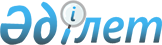 Сайлау учаскелерін құру туралы
					
			Күшін жойған
			
			
		
					Жамбыл облысы Тараз қаласы әкімінің 2014 жылғы 26 ақпандағы № 8 шешімі. Жамбыл облысының Әділет департаментінде 2014 жылғы 28 наурызда № 2139 болып тіркелді. Күші жойылды - Жамбыл облысы Тараз қалаcы әкімінің 2015 жылғы 23 қарашадағы № 14 шешімімен      Ескертпе. Күші жойылды - Жамбыл облысы Тараз қаласы әкімінің 23.11.2015 № 14 шешімімен (алғашқы ресми жарияланған күнінен кейін күнтізбелік 10 күн өткен соң қолданысқа енгізіледі).

      РҚАО-ның ескертпесі.

      Құжаттың мәтінінде түпнұсқаның пунктуациясы мен орфографиясы сақталған.

      "Қазақстан Республикасындағы сайлау туралы" Қазақстан Республикасының 1995 жылғы 28 қыркүйектегі Конституциалық Заңының 23 бабына және "Қазақстан Республикасындағы жергілікті мемлекеттік басқару және өзін-өзі басқару туралы" Қазақстан Республикасының 2001 жылғы 23 қаңтардағы Заңының 33 бабына сәйкес қала әкімі ШЕШІМ ҚАБЫЛДАДЫ:

      1. Қосымшаға сәйкес Жамбыл облыстық аумақтық сайлау комиссиясының келісімімен Тараз қаласы аумағында сайлау учаскелері құрылсын.

      2. Осы шешімнің орындалуын бақылау қала әкімі аппаратының басшысы Жандос Сәрсенбайұлы Өмірзақовқа жүктелсін.

      3. Осы шешім әділет органдарында мемлекеттік тіркелген күннен бастап күшіне енеді және алғаш ресми жарияланғаннан кейін күнтізбелік он күн өткен соң қолданысқа енгізіледі.



      "КЕЛІСІЛДІ"
Жамбыл облыстық аумақтық
сайлау комиссиясының төрағасы
А. Абдуалы 26 ақпан 2014 жыл 

      Ескерту. 1 қосымшаға өзгерістер енгізілді Жамбыл облысы Тараз қаласы әкімінің 16.10.2015 № 11 шешімімен (алғашқы ресми жарияланғаннан кейін күнтізбелік 10 күн өткен соң қолданысқа енгізіледі).

      № 1 сайлау учаскесі

      Шекарасы: Қарасай алқабы.

      № 2 сайлау учаскесі

      Шекарасы: А.Сорокин көшесі, 4-38 (жұп жағы); Талас көшесі 14-148 (жұп жағы), 29-173 (тақ жағы); Құрманғазы көшесі, 14а, 20-32, 36, 40-44, 48-52, 56-62 (жұп жағы); 41-55, 59, 63-89 (тақ жағы); Құрманғазы 2-бұрылысы, 1-3, 5а, 5б, 6, 8, 10, 14; Сельский 1-бұрылысы, 2, 3, 5, 6, 8, 11-17, 19-25; Д.Нүрпейісова көшесі, 2, 6-14, 20, 114, 116/1, 116/2, 118 (жұп жағы), 1-11, 19-35 (тақ жағы); Цветочный көшесі 2-28, 32, 34 (жұп жағы), 1-17, 21-27, 31, 35 (тақ жағы); Цветочный бұрылысы, 2-20, 24 (жұп жағы), 7, 9, 13, 33, 33а (тақ жағы); Ә. Навои көшесі 1-21 (тақ жағы), 22-38 (жұп жағы); Шалғай көшесінің бұрылысы, 19-23 (тақ жағы), 1-6, 8, 10-14, 16 (жұп жағы); Талас бұрылысы, 2/1-4/2, 8/1-16/2, 20, 24-30 (жұп жағы), 1, 3, 7-31, 35-39, 43, 45, 49, 55 (тақ жағы); Шалғай көшесі, 2-10, 14-60, 64, 66 (жұп жағы), 1, 3, 7-11, 15, 17, 19-31, 53-65, 79, 81, 87, 89, 91, 93, 97-101, 103, 107-115, (тақ жағы); А.Сорокин 1-бұрылысы, 1-17 (екі жағы), А.Сорокин 2-бұрылысы, 1-48 (екі жағы), А.Сорокин 3-бұрылысы, 1-100, 107, 109, 110; А.Сорокин 4-бұрылысы, 3-7, 16, 19, 22, 23, 37а; Сельский көшесі, 18-56, 62, 72-80, 84-102, 120, 132, 134, 138-174 (жұп жағы), 3, 9-45, 49-99 (тақ жағы); Ассинский 1-бұрылысы, 1-9, 13/1, 13/2, 38; Ассинский 2-бұрылысы, 2; Ассинский 3-бұрылысы, 1, 3, 5, 9; Ассинский 4-бұрылысы, 2-10 (жұп жағы); Солтүстік шығыс иіні көшесі, 1; Шу көшесі, 11-13, 19а, 20, 23, 33, 36, 38, 39-46, 58, 60; Краснознаменская көшесі, 2-10 (жұп жағы), 3, 7, 13, 15-19, 41-44, 47 (тақ жағы); Бурненский көшесі, 4, 5, 8, 10, 12, 13, 14, 16, 19, 20, 23, 24, 25, 32; Меркі көшесі, 2, 4-8, 10-12, 14, 16, 17, 18, 20, 21, 23, 26-28, 30, 36, 38, 40, 42, 48, 50-53, 58, 61; Гончаров көшесі, 11, 13, 15, 17, 19, 21; Шмидт көшесі, 2-18 (жұп жағы), Фадеев көшесі, 1-33 (екі жағы); Талас 2-бұрылысы, 9, 11, 13; "Барысхан" тұрғын алқабы.

      № 3 сайлау учаскесі

      Шекарасы: Өтеген батыр көшесі, 2-6, 10-16 (жұп жағы), 45, 53, 55, 57, 59, 61, 63, 65а; А.Сорокин көшесі, 2а, 2б, 2в, 5а, 5б, 5; Театральный көшесінің бұрылысы 1-11 (екі жағы); Театральная көшесі, 1, 3-5, 7, 8; М.Әуезов көшесі, 2-10 (жұп жағы), 7; Гончаров көшесі, 1-9 (екі жағы), Рафинад көшесінің бұрылысы, 1-3, Рафинад 2-бұрылысы, 2-4 (жұп жағы), Рафинад көшесі 2, 6-16 (жұп жағы), 3-11 (тақ жағы), Жауғаш батыр көшесі, 4, 8-22, 26, (жұп жағы), 43, 47-59, 61-69 (тақ жағы), Жауғаш батыр 2-ші 2, 4, 14, 16, 18, 32, 34; Завод 2-ші 1, 3, 4, 5.

      № 4 сайлау учаскесі

      Шекарасы: Ы. Алтынсарин көшесі, 1, 2, 4, 6, 7, 9, 12-18, 20, 22, 24, 25-37, 40-45, 47-50, 52-59, 61, 65-75; Ы. Алтынсарин тұйығы, 1, 3, 5, 9, 11; Московская көшесі, 1, 2, 4-24 (екі жағы); А.Сорокин көшесі, 5, 7, 11-21, 25-33, 43-51, 97, 98, 99, 103, 106; Құрманғазы көшесі, 1-7, 9, 19, 21-35, 39 (тақ жағы); 2, 4-8, 10, 12-20 (жұп жағы); Құрманғазы 1-бұрылысы, 1а-4, 6-18 (екі жағы), Айнакөл көшесі, 3-10, 11, 13, 15, 17, 18, 19, 20, 22, 24, 30, 32, 35, 38, 40, 42, 44, 45, 48, 78; Әкім Қортыс көшесі, 1-5, 7, 11-13, 15, 19, 21, 23, 24-29, 32, 34, 35, 36, 38, 39, 40, 42; Талас 2-бұрылысы 2-26 (жұп жағы); Сауытбек ақын көшесі, 1, 2, 4-9, 11-14, 16-27, 29; Заречный 2-ші 1-6, 8-17, 19, 20, 23-26, 28, 30, 32; Горная көшесі, 1, 2, 3, 4, 5, 8, 10, 11, 14, 16, 17, 19, 20, 24, 26, 32, 33, 34, 43, 45- 50, 52-58, 61, 64-73; Ақыртас көшесі, 2-6, 10, 13, 16-19, 21, 23-27, 31-33, 35, 37; М. Жәлел көшесі, 1-12, 14, 15, 17, 19, 20, 23, 25, 26, 28, 29, 31- 44, 41-46, 48-50, 54-56, 59, 60; М. Жәлел бұрылысы, 2, 6, 7, 9, 10, 12, 13; Урицкий көшесі, 4-14 (жұп жағы); 1, 2, 3, 5, 7, 9, 10а, 11, 11а, 13, 15, 17, 18, 18б, 19, 20-26, 28-33, 35-39, 41, 42, 44, 49, 50, 52а, 54, 55; Урицкий 1-бұрылысы, 3, 9, 11, 12, 13, 14; Урицкий 2 бұрылысы, 3, 5, 17, 18, 20, 40, 45, 47, 51, 51б, 53; Талас көшесі, 1-23 (тақ жағы), Жауғаш батыр көшесі, 1-3, 5-14, 17, 21, 27, 29, 31, 33, 35, 39, 39б; Жауғаш батыр тұйығы 2, 4, 6; Өтеген батыр көшесі, 1, 7, 9-21, 27-43 (тақ жағы), Өтеген батыр бұрылысы, 2, 4; Ә.Қошмамбетов көшесі, 1, 2, 3, 5-36, 39, 40; Заречный 1-ші, 1-4, 8, 10, 13; Н.Киікбаев көшесі, 1, 2, 4, 6-11, 13, 15, 16, 18, 19, 22-26, 28-34, 37, 39, 41, 45; Ш.Уәлиханов көшесі, 1-131; Ш.Уәлиханов көшесінің 1-бұрылысы, 1-7, 9- 24, 26-33, 35-37, 39-43 (екі жағы), 45, 47, 49, 51, 53; Ш.Уәлиханов көшесінің 2-бұрылысы, 1- 8, 10, 12- 15, 17, 18, 20-28, 30, 32, 35, 38, 40, 44, 46, 48, 50; Ш.Уәлиханов 3-бұрылысы, 2-19, 21, 22, 24, 25, 26, 28, 30, 32-38, 40, 46, 50, 52а, 52б, 54, 56, 56а; Ш.Уәлиханов 4-бұрылысы, 49-63 (тақ жағы), 1-4, 6-13, 14, 16, 18-23, 26-34, 36, 38-42, 44-47; Ш.Уәлиханов көшесінің 5-бұрылысы, 2, 4-9, 10, 11, 12, 15, 18, 20а, 23, 25, 26, 27, 29, 30, 31, 33, 35а, 37, 85; Нұрмамбет көшесі, 1-38 (екі жағы), Шевченко көшесі, Сельская көшесі толығымен екі беті.

      № 5 сайлау учаскесі

      Шекарасы: Байқоразов көшесі, 100-140, 148-166, 170-180 (жұп жағы) 1-17, 19, 20, 21, 23, 25, 26, 27, 29, 30, 31, 34, 35, 37, 39, 40-55, 57- 61, 63- 65, 68, 70, 74, 77- 79, 81, 83, 86, 88, 89, 90, 92, 98, Строительный 1-бұрылысы, 2, 4, 5, 6, 7, 8, 9, 10, 11, 19, 19а, 21, 22, 23, 24, 26, 27, 28, 29, 30, 31, 33, 34, 35, 37, 39; Строительный 2-бұрылысы, 1-6, 8-21, 23, 25, 27, 29, 30, 31, 31а; Строительный 3-бұрылысы, 1, 2, 3, 4, 5, 7, 9, 12, 13, 10, 11, 15, 14, 18, 19, 16, 23, 21; Строительный 4-бұрылысы, 1, 2, 3, 4, 5; Строительный 5-бұрылысы, 23, 25; Строительный 6-бұрылысы, 22, 24, 28, 30, 32; Строительный 7-бұрылысы, 7, 8, 9; Строительный 8-бұрылысы, 14, 37, 38, 39, 40, 42; Строительный 9-бұрылысы, 46, 32, 37, 39, 41, 43, 45, 48, 48а, 49, 50, 51, 53, 55; Хмелевский көшесі, 5, 7, 9, 11, 13, 15, 17а, 19а, 19, 21 а, 25, 27, 29, 29а, 31, 33, 37а, 39, 39в, 43, 45, 47, 53а, 53б, 55, 57, 59, 61, 63, 65, 67, 69, 71, 73, 75, 77, 81, 99, 103а, 101, 105, 107, 109, 110, 111, 113, 115, 117, 121, 123, 125, 129, 131, 133, 139, 141, 143, 145, 147, 147а; Хмелевский 1-бұрылысы, 1, 2, 3, 3а, 4, 5, 6, 8, 12, 14, 16, 20, 22, 24, 26, 28; Хмелевский 2-бұрылысы, 1, 2, 3, 4, 5, 6, 7а, 8, 11, 12, 13, 14, 15, 16, 17, 18, 19-2, 20, 22, 24, 26, 28, 30, 34; Завод көшесі, 1, 3, 4, 5, 6, 7, 9, 10, 11, 12, 13, 14, 15, 16, 17, 18, 19, 20, 21, 22, 23, 24, 25, 26, 27, 28, 29, 30, 31, 32, 33, 34, 35, 36, 37, 38, 39, 40, 41, 42, 44, 46, 48, 50, 52, 54, 56; Завод 2-ші 2-22, 24, 26, 27, 29-33; Завод 3-ші 1-18, 20, 22, 24а, 26, 28, 30, 34, 36; Стариков көшесі, 4, 8, 9, 10, 11, 13, 14, 16, 17, 18, 20, 21, 23, 24, 25, 27, 29, 30, 31, 32, 33, 35, 37, 38, 39, 41, 42, 45, 47, 48, 51, 52, 53, 54, 56, 59, 61, 63, 64, 65, 66, 67, 68, 69, 71, 72, 73, 75, 77, 78, 80, 81, 81а, 83, 84, 85, 87, 87а, 88, 89, 92, 93, 94, 95, 96, 97, 99, 100, 101, 103, 104, 105, 106, 109, 116, 118, 120, 122, 124, 126, 128, 132, 134, 140, 144, 146, 148, 150, 152, 154, 156, 160; Қ. Рысқұлбеков көшесі 2-10, 16, 16а-18, 20, 22, 28-36 (жұп жағы), 1-21 (тақ жағы); Сахзавод көшесі № 73 үй.

      № 6 сайлау учаскесі

      Шекарасы: Солнечный поселкесі.

      № 7 сайлау учаскесі

      Шекарасы: Жібек жолы көшесі, 1, 3, 5, 7, 9, 13, 15, 17, 19, 23, 25, 27, 29, 31, 37, 39, 41, 43, 47, 49, 51, 53, 55, 57, 63, 69, 71, 73, 77, 79, 81, 85, 87, 103, 105, 107, 109, 113, 115, 117, 121 (тақ жағы); Жамбыл көшесі, 1-123 (тақ жағы), 24, 26-40, 44-58, 128-138, 146-150, 154-176 (жұп жағы); Жамбыл 1-бұрылысы 3-59 (тақ жағы), 10 – 62 (жұп жағы); Жамбыл 2-бұрылысы, 1-5, 7-10, 12, 13, 14-17, 20, 21, 22, 24, 25, 27, 29, 31, 35, 37, 48; Жамбыл 3-бұрылысы, 1-7, 9, 10, 11, 12, 16-19, 21-25, 27, 29, 30, 32, 33, 34, 37-41, 47,48, 50, 52, 54; Жамбыл 4-бұрылысы, 1-53 (тақ жағы), 2-54 (жұп жағы); Жамбыл 5-бұрылысы, 1, 2, 5, 6, 8, 10, 12, 13, 14, 15; Жамбыл 6-бұрылысы, 1, 2, 4, 5, 6, 8, 9, 11, 12, 13, 15, 16, 20, 22; Ә.Жангелдин бұрылысы 1-2, 12, 14, 16, 20, 24; Бебел көшесі, 1-6, 8-22, 24-26, 28-43, 46, 48; М.Масанчи көшесі, 2, 4, 5, 6, 7, 8, 9, 10, 12, 13, 15, 16, 17, 19, 20, 21, 23, 24, 27-41; Талас көшесінің 2-ші бұрылысы 1-27 (тақ жағы), М.Масанчи бұрылысы, 2-6, 8, 10; Тектұрмас көшесі, 1-5, 7, 9-16, 18, 21-24, 26, 30-33, 35-37, 40, 43, 45, 46, 48, 49, 50, 52-56, 57, 61, 63-77, 79, 82, 83, 86, 87, 88, 89, 94, 100, 104, 110, 112, 114, 116, 118, 122, 124,166; К.Байсейтова көшесі, 2, 4, 8, 10, 12, 17, 18, 19, 21, 22, 24, 27, 28, 30, 34, 36; К.Байсейтова бұрылысы, 1-16, 18-23, 23а, 23б, 24, 26, 26а, 27, 27а, 29, 30, 51, 53, 55; Ә.Жангелдин көшесі, 1-10, 12, 12а, 13, 14, 20-22, 23-32, 32а; Ұлтанбаев көшесі, 6, 18, 20, 24, 26, 28, 30, 32, 34, 36, 44, 48, 56, 58, 62, 66, 68, 70; Меңлібаев көшесі, 6,18; Проект көшесі, 4; Алмалы көшесі, 2; Лесхоз 6, 8/1, 8/2, 8/3, 10, 12, 14, 21/1, 23, 25/2, 27, 31/1, 31/2, 34, 36/1, 38, 39, 40, 41, 44, 45, 46, 47, 48, 49, 50, 51, 54, 55, 57, 61, 63, 65/2.

      № 8 сайлау учаскесі

      Шекарасы: Говоров 1-бұрылысы, 1; З.Космодемьянская 1-бұрылысы, 3-30; Б.Хмельницкий 1-бұрылысы, 6, 8; Самарқанд 2-бұрылысы, 1-47 (тақ жағы), 8, 28 (жұп жағы); Б.Хмельницкий 2-бұрылысы 5-12, Жібек жолы 2-тұйығы, 1-35; Космодемьянская 3-бұрылысы, 1, 4, 16; Б.Хмельницкий көшесі, 7, 9, 38, 39, 47, 55, 57, 80, 82, 84, 86, 88, 90, 92; Д. Бедный көшесі, 1-8; Говоров көшесі, 9, 11, 13, 15, 16, 25, 27, 29, 31, 33, 35, 37, 43, 45, 47, 49; Жібек жолы көшесі, 2-160 (жұп жағы); З.Космодемьянская көшесі 1-47 (тақ жағы); Мельничный көшесі, 1-7, 9, 11-73; Мельничный тұйығы 4-18, Говоров бұрылысы, 1-45, З.Космодемьянская бұрылысы, 8, 16, 27; Самарқанд бұрылысы, 27; А.Тургенев бұрылысы, 1-21; Самарқанд көшесі, 2-86; А.Тургенев көшесі, 1-57; Б.Хмельницкий көшесі, 2-92, 111, 113, 123, 125, 129, 139, 141, 145, 211; Чкалов 1-бұрылысы, 1-35а.

      № 9 сайлау учаскесі

      Шекарасы: Самарқанд 1-бұрылысы, 2-48 (жұп жағы), 1-31 (тақ жағы); Тастандиев 1-бұрылысы, 2-56 (жұп жағы), 23-45 (тақ жағы); ФЗО 1-бұрылысы, 1-30; Чкалов 2-бұрылысы, 3, 5, 7, 11; ФЗО 2-бұрылысы, 1-25; Сыздықов 2-тұйығы, 1-13, 13А; Абай даңғылы, 244-316 (жұп жағы); Бесағаш көшесі, 1, 2, 4, 5, 6, 10-14, 17-20, 22-64; Д. Бедный көшесі, 9-76; Декабристер көшесі, 1-73а; Космедемьянская көшесі, 2-22 (жұп жағы); Пархоменко көшесі, 2-44; Д. Бедный бұрылысы 1-36, 38, 40, 42; Песочный көшесі, 2-42 (жұп жағы); Самарқанд, 31-101 (тақ жағы); Сыздықов көшесі, 1-69 (тақ жағы); Чкалов көшесі, 2-10 (жұп жағы); Мало Бесағаш бұрылысы, 2-16.

      № 10 сайлау учаскесі

      Шекарасы: Матросов тұйығы, 2-12 (жұп жағы), 1-5, 5А, 7-21 (тақ жағы); В. Банников көшесі толығымен жұп және тақ жағы 1, 1а, 1б, 1в, 1г, 2-29; Шаумян көшесі 3-41, 41а; Песчаный 1-бұрылысы 5-53, 57-63 (тақ жағы), 10-26 (жұп жағы); Тастандиев 3-бұрылысы 2-16, 18-25, 27, 29, 31, 33, 35, 37, 39, 41; Абай даңғылы 366а, 366б, 368, 372а, 372б, 374-378, 380а, 380б, 382, 386-392, 392а, 399, 394, 400, 401, 402б, 404, 406, 410-504 (жұп жағы), 317-579, (тақ жағы); Матросов көшесі, 1-38, 40-79, 79а, 80-86, 86а, 87-105; Чкалов көшесі, 12-22, 26-44, 44а, 46, 46а, 48-104, 108-114, 114а, 116а, 116-124 (жұп жағы), 1, 3, 3а, 5, 7, 11-15, 19-37, 41-55 (тақ жағы); С.Мұқанов 1-бұрылысы, 1-8, 10, 12, 14; С.Мұқанов 3-бұрылысы, 1-39, 41-51, 79, 77, 75, 73, 71, 69, 67, 65, 63, 57, 55, 53; Тастандиев 2-бұрылысы, 1-7, 9-22, 24-31, 31а, 32, 33; Д. Бедный көшесі, 37-71, 71а, 73, 75а, 75, 77-83 (тақ жағы), 78-90, 90а, 94-98, 98а, 100, 100а, 102-120 (жұп жағы); Амангелді көшесі, 1, 3, 4, 4а, 5-13, 15-24, 24а, 26-45, 46, 48, 50; Амангелді бұрылысы 1, 3; Тастандиев 4-бұрылысы, 1-45, 47, 48, 50-52, 52а, 54, 56, 58; Тастандиев көшесі, 2, 2а, 4-38, 42-76 (жұп жағы), 1-11, 11а, 13-33 (тақ жағы); С.Мұқанов көшесі, 1-55, 59, 61 (тақ жағы), 2-38 (жұп жағы); С.Мұқанов 2-бұрылысы, 1-19, 21, 23, 27, 29, 31, 33; Толстой көшесі 1, 3, 5; Песчаный 2-бұрылысы, 12 15, 15а, 16-20, 22-32, 33а, 33б, 33в, 33г, 33, 34-60, 62, 64, 66, 68, 68а, 68а, 68а, 70, 72, 74, 76, 78, 80; Сыздықов 2-бұрылысы, 2-22, 1-33; Сыздықов 3-бұрылысы, 1-33, 2-30.

      № 11 сайлау учаскесі

      Шекарасы: Т.Аппаев көшесі, 37-53 (тақ жағы), Пірманов көшесі, 69-79, 83, 83Б, 85, 85А, 87-103, 107-123, 123А-137, 137А-151, 151А-199, 203 (тақ жағы); П. Лумумба 1-бұрылысы, 1-33; П. Лумумба 2-бұрылысы, 1-18, 20; П. Лумумба көшесі, 1-43 (тақ жағы), 58-98 (жұп жағы), Шаумян көшесі, 40-46 (жұп жағы), 46А, 47, 48, 48А, 49; Л.Толстой көшесі 1А-6, 6А, 7-16, 19-25 (тақ жағы), 37, 41; Кутузов 1-бұрылысы, 1, 1А, 2, 2А, 2Б, 2Г, 2Д, 3-24, 24А-42, 44, 46, 48, 50, 51, 55, 57-61, 63, 65, 67, 69, 71, 73, 76, 80, 82, 84, 86, 88, 90, 92, 94; Кутузов 2-бұрылысы 2, 2А-30, 32, 34, 36, 38, 40; Кутузов 3-бұрылысы 1-10, 10А-12, 12А-29, 31, 33, 35, 37, 39, 41, 43, 45, 49, 51, 55, 57, 65; Қазақ көшесі, 1, 1А, 2, 2А, 2Б-17, 17А, 19, 21, 23, 25-28, 30, 32, 34, 36, 38, 40; Плеханов көшесі, 2, 2А, 2Б, 6-37, 39, 41, 43; Плеханов 3-бұрылысы, 1, 2, 2Б-45; Мусоргский көшесі, 91-131 (тақ жағы), 144-168 (жұп жағы), Тухачевский көшесі, 2, 4А-16 (жұп жағы); Клубничный көшесі, 2-11, 11А-22; Ягодный көшесі, 1-15; Әзізбеков көшесі, 1-9, 9А-17, 17А-20А; Қ.Сарымолдаев көшесі, 2-4, 4А-19А, 20-23, 25, 27; А. Байтұрсынов көшесі, 70-77, 77А-79А; Ж.Сыздықов көшесі, 16-68, 74А, 74Б, 74В, 76, 76А, 76Б, 78, 78А, 80, 82, 96-166 (жұп жағы), 153-225, 227-277а (тақ жағы).

      № 12 сайлау учаскесі

      Шекарасы: Пірманов көшесі, 1, 1А, 1Б, 3-35, 35А-57, 57А-63, 63А-67 (тақ жағы); П. Лумумба көшесі, 2, 2А, 4, 4А, 4Б, 10-56 (жұп жағы), Т.Аппаев көшесі, 1-29, 29А, 30, 30А, 32, 32А, 34, 36; Песочный көшесі, 1-91 (тақ жағы). Ж.Сыздықов көшесі, 2, 4, 4А, 12, 14 (жұп жағы), 71-151 (тақ жағы); Абай даңғылы, 318-364, (жұп жағы), Шаумян көшесі, 2-42 (жұп жағы). Шаумян 1-бұрылысы, 1-82 (жұп жағы); Шаумян бұрылысы, 2-33. Тынышбаев көшесі, 1-3, 5-14, 18, 18А, 20, 22, 28.

      № 13 сайлау учаскесі

      Шекарасы: Пірманов көшесі, 2-104 (жұп жағы). Толстой көшесі, 18-70 (жұп жағы), Лұқманов көшесі, 1-33 (тақ жағы). Тынышбаев көшесі, 30, 34, 36, 38, 40, 42, 44; Локомотивный 1, 2, 4, 6, 8. Жилкооперации, 1, 4, 1А, 6; Түрксіб, 2-62 (жұп жағы), 1-67 (тақ жағы), Түрксіб бұрылысы, 1, 3, 4, 5, 6, 6А; Уездный өткелі 1, 1А, 1Б, 1Г, 2, 2А, 2Б, 4, 6, 7, 10, 12, 15, 16; Ақылбеков көшесі, 1-89А (тақ жағы), 2-118 (жұп жағы), Ақылбеков 1-бұрылысы, 1, 2, 2а, 3, 3а, 4, 5, 6, 7, 8, 9, 10, 11, 12, 13, 14, 15, 16, 16а, 17; Ақылбеков 2-бұрылысы, 1-123 (тақ жағы), 2-46 (жұп жағы), Т.Аппаев көшесі 38-48 (жұп жағы), 53а-75 (тақ жағы). Т.Аппаев 1-бұрылысы, 4-30 (жұп жағы), 1-9 (тақ жағы), Т.Аппаев 2-бұрылысы, 2-18 (жұп жағы), 1-15 (тақ жағы). С.Ишин көшесі, 1, 3.

      № 14 сайлау учаскесі

      Шекарасы: Лұқманов көшесі, 35-167 (тақ жағы); А.Байтұрсынов көшесі, 27, 27А, 28-51, 53-61, 63-68; Космонавт көшесі, 1-21, 2-20; Н.Галунчик көшесі, 1-17, 18, 20, 22; Ғ.Мүсірепов көшесі, 1-14, 16-24,26,28; Тәжібаев көшесі, 1-30, 32, 34-55, 57, 59, 61; Курчатов көшесі, 1-25 (тақ жағы), 2-58 (жұп жағы); Володарский көшесі, 1-18, 20; Петровский көшесі, 1-8, 10, 12, 14, 16; 23-партсъезд КПСС көшесі, 1-9, 11-15, 17, 19, 21, 23; Тәжібаев 1-бұрылысы, 1-7; Тәжібаев 2-бұрылысы, 2-11; Мусоргский 1-бұрылысы, 1, 1А-25 (тақ жағы), 2, 8-10, 14 (жұп жағы); Мусоргский көшесі 58А, 58Б, 89А-103 (тақ жағы), 60-140 (жұп жағы); Мусоргский 2-бұрылысы, 1-51 (тақ жағы), 2-244 (жұп жағы); Плеханов көшесі, 49, 53-97, 101(тақ жағы), 52-60, 66, 70 (жұп жағы); Плеханов 4-бұрылысы, 7, 15-21 (тақ жағы), 26, 28, 32, 34; Плеханов 5-бұрылысы 31-35 (тақ жағы), 38,40 (жұп жағы); Э.Дзержинский көшесі, 1-15, 21-25 (тақ жағы), 2-6, 10-30, 34 (жұп жағы); Қазақ көшесі 29-67 (тақ жағы), 44-100 (жұп жағы); Т.Тындыбеков көшесі 1, 2, 2А, 4-29, 29А-41, 41А-49, 49А-66; Кутузов көшесі, 1-33, 35-58, 60-71, 73-81, 83, 85; Пірманов көшесі 116-186 (жұп жағы); Л.Толстой көшесі 45-115 (тақ жағы); Л.Толстой бұрылысы, 1-13; Кутузов 4-бұрылысы, 2-28 (жұп жағы).

      № 15 сайлау учаскесі

      Шекарасы: Лұқманов 1-өткелі, 4/1-30/1, 30/2, 32/1, 32/2, 32/3, 32/4, 34/1, 34/3, 34/4; Лұқманов 2-өткелі, 3/1-31/4; Розыбакиев бұрылысы, 24/1-28/4 (жұп жағы); Яблочный көшесі, 2/1-4/1, 12/1-22/2 (жұп жағы), 23/2; Яблочный 1-бұрылысы, 2/1, 4/1-17/1, 17/2, 19/1, 19/2, 21/1, 21/2; Яблочный 2-бұрылысы, 3/1-11/2 (жұп жағы), 8/1-20/2 (жұп жағы); Яблочный 3-бұрылысы, 2/1-12/2 (жұп жағы), 5/1-17/2 (тақ жағы); Яблочный 4-бұрылысы, 6/1, 6/2, 9/1-16/2; Лұқманов көшесі, 110А, 124, 126, 126А, 128-132/16; Центральный көшесі 1-26/2, 29, 31, 51; Центральный 1-бұрылысы, 3/1, 3/2, 7/1, 7/2, 21/1, 21/2, 43/1, 43/2, 49/1, 49/2 (тақ жағы), 10/1-22/2, 26/1, 26/2, 44/1-46/2 (жұп жағы); Центральный 2-бұрылысы, 6/1-7/2, 9/1-15/2; Мелиораторов көшесі, 2-32/2 (жұп жағы), 27/1-29/2, 33/1-35/2 (тақ жағы); Мелиораторов 1-бұрылысы, 1/1-7/2 (тақ жағы); Целиноград өткелі, 1/1-10/2, 12/1, 12/2; Целиноград 1-өткелі 13/1-32/2. Целиноград тұйығы 1/1, 12/2, Высоцкий көшесі 2, 2А, 14, 102 (жұп жағы), 1, 3, 3А, 7А, 9А, 113 (тақ жағы); Целиноград көшесі 1/1-29/2 (тақ жағы), Лұқманов 2-бұрылысы толығымен жұп және тақ жағы; Целиноград 2-бұрылысы, 1/1-3/2, 8/1-26/2; Целиноград 3-бұрылысы, 1/1-18/2, 220/1, 20/2, 22/2, 24/1, 24/2; Целиноград 4-бұрылысы, 1/1-15/2 (тақ жағы); Ы.Молдарбеков көшесі, 1-48, 48А, 48Б-72, 72А-91, 93, 95, 97, 99, 101, 103; Ы.Молдарбеков тұйығы 1, 1А, 1Б-6, 6А-23; Ы. Молдарбеков өткелі 1-10, 12, 14, 16, 18; Ы.Молдарбеков 1-бұрылысы, 23-27 (тақ жағы), 38; Ы.Молдарбеков 2-бұрылысы, 2, 2А, 22-28 (жұп жағы), 3, 13-27, 73 (тақ жағы).

      № 16 сайлау учаскесі

      Шекарасы: Беспалов көшесі, 3, 5, 6, 9, 11, 13, 15, 17, 19, 21, 23, 25, 27, 29, 31; Коломейцев көшесі, 1, 2, 2-а, 3, 4, 5, 6, 7, 8, 9, 10, 11, 12, 13, 14, 15, 16, 17, 18, 19, 20, 21. Локомотивный көшесі 5-119 жұп және тақ жағы; Мусоргский көшесі, 1-59 (тақ жағы) 2-58 (жұп жағы). Толстой көшесі, 74-88 (жұп жағы), 117-153 (тақ жағы), Лұқманов көшесі, 2-80 (жұп жағы), 2-бұрылысы,Уездный 1-20, 22-28, Уездный 2-ші 1-29, 31, 41, 43, Уездный 1-бұрылысы,1А-13,15 С.Ишин көшесі, 5-73 (тақ жағы) Жилкооперации көшесі, 3, 5, 7, 8, 9, 10, 12, 14, 16, 17, 18, 20, 21, 22, 23, 25, 27, 29, Жилкооперации 1-бұрылысы, 1-13, 16-25, Жилкооперации 2-бұрылысы, 2-25, 27, 29, Тепловозная көшесі, 1, 2, 4-19, 21, 23, 24, 25, 27-38, 40-48 (жұп жағы), Тепловозная 1-бұрылысы, 2-12 (тақ жағы), Тепловозная 2-бұрылысы, 1-12, Тепловозная 3-бұрылысы, 1-7, 9-30, Тепловозная 4-бұрылысы, 1-10, Локомотивный бұрылысы, 2, 3, 5а, 6-13, 15-24, 24а, 26-75,77, Лобачевский көшесі, 1-19, 2-20; С. Ковалевская көшесі 1, 4, 5, 8-10, 12, 14, 16, 18, 20, 22-25, Комаров көшесі, 1-60, Байтұрсынов көшесі 2-26.

      № 17 сайлау учаскесі

      Шекарасы: Лұқманов көшесі, 84-122 (жұп жағы), С. Ишин көшесі, 2-16, 16а, 18, 18а, 18б, 20-26, 26а, 28, 30, 34-42, 42а, 44, 44а, 46, 50-68, 68а, 72, 74, 74а, 74б, 76, 76а (жұп жағы). Аванесов көшесі, 1-10, 12, 14, 16-20, 22, 24, 26, 28, 30, Аванесов бұрылысы, 1, 3, 5, 7-19. Комарова көшесі, 1-25, 27, 29, 3, 33, 35, 37-41, 43, 45-53, 55, 57, 59, 62-112; Қарасу 1-ші, 1, 2, 4, 6-8, 10-16, 18а, 20-26, 28, 29, 32, 33, 33а, 34, 36, 37, 37а, 38, 41-43, 46, 46а, 47, 51-54, 56, 56а, 58а, 64а, 66, 68, 68а, 70, 72-76, 78, 80, 82а, 86, 88-92, 96, 98, 100, 102-106, 108-112, 114, 116, 118, 120, 122, 124; Карасу 2-ші, 10/1, 10/2, 12/1, 12/9, 14/1, 14/2, 16/1, 16/2, 18/2, 20/2, 22/2, 24/1, 24/2, 26/2, 38/1, 38/2, 40/1, 42/1, 48/1, 52/1, 52/2, 54/1, 54/2, 4/1, 4/2, 6/1, 6/2, 8/1, 8/2; Карасу 3-ші 1/1, 1/2, 3/1, 3/2, 7/1, 7/2, 7/3, 5/1, 5/2, 9/1, 9/2, 11/1, 1/2, 13/1, 13/2, 13/3, 15/1, 15/2, 17/1, 17/2, 19/1, 19/2, 21/2, 21/2, 23/1, 25/2, 27/1, 27/2, 29/2, 52/1, 56/2, 60/1, 60/2; Тынышбаев көшесі, 49, 51, 53, 53а, 57, 59, 59а, 59/1, 57/1, 57/2, 57/3, 57/5, 1, 57/6, 57/8, 58/4, 60, 2, 64/2, 64/3, 66/2, 66/4, 62/3, 62/2, 62/1, 70/1, 70/3, 70/4, 72/1, 76/1, 76/2, 70/1, 70/3, 70/4, 72/1, 76/1, 76/2, 62/1, 62/2, 62/3; Наурыз көшесі, 1, 1/1, 3/1, 3/2, 4/2, 6/1; Наурыз көшесі, 2, 3/2, 2/1, 5/1; Наурыз көшесі, 3. 5/1, 1-7.

      № 18 сайлау учаскесі

      Шекарасы: Қостанай 3-бұрылысы, 2-16; Қостанай тұйығы, 1-23, 31; Қостанай 2-бұрылысы, 1/2, 3/2, 3/1, 4а, 5/1, 5/2, 6/1, 6/2, 8/1, 8/2, 9/1, 9а, 9а/1, 9а/2, 10/1, 10/2, 11/2, 12/1, 12/2, 17/1, 17/2, 19; Целиноградский көшесі, 4, 6, 12-26, 38-48, 60-70 (жұп жағы); Шалғай Қарасу өткелі, 1-4, 5а, 7, 11, 14-19, 19а, 20-23; Шалғай қарасу бұрылысы, 12, 14, 16а, 16, 18а, 18 (жұп жағы), 3/1, 5/1, 7/1, 7/2, 5/2, 3/2, 9/1, 9/2, 11/1, 11/2, 13,17 (тақ жағы); Қостанай 1-бұрылысы, 1-22; Қостанай көшесі, 1-17, 23-33; Шалғай Қарасу көшесі, 1-8, 8а, 9-20, 20а, 21, 22, 22а, 23-31, 31а, 32, 33, 33а, 33б, 33в, 33г, 34, 35, 35б, 35д, 36, 37, 37а, 38-42, 44, 45-50, 52, 53, 53а, 54, 62, 62а, 63, 63б, 65-67, 67а, 67б, 69, 71-76, 76а, 77, 77а/1, 77а/2, 78, 79, 79а, 80, 81а, 82, 83, 83а, 84, 85, 87, 89, 91, 91а, 91б, 93, 93а, 95, 95А, 95Б, 97, 97А, 99, 100, 100а, 103, 105, 106, 109, 115, 117, 121; Шалғай Қарасу тұйығы 3, 4; Анарбаев көшесі, 12, 16-22, 26, 28 (жұп жағы). 1, 3, 23, 25, 27 (тақ жағы), Қостанай өткелі, 6/2, 6/1, 8/1, 10/1, 10/2, 14/2, 12/1, 12/2, 14/1, 16/1, 16/2, 18/2, 20/1, 20/2, 22/1 (жұп жағы); Талдықорған көшесі, 1/1, 1/2, 3/1, 3/2 (тақ жағы), Есенин көшесі, 2-10, 14-34, 42 (жұп жағы), 1, 7, 9, 15, 17, 23-39, 43-59-63 (тақ жағы); Прибалхашский көшесі, 4-24, 26-1, 26-2, 28-1, 28-2, 30-1, 30-2, 32-1, 32-2, 34-1, 34-2, 36-1, 36-2 (жұп жағы), 1-1, 1-2, 3-1, 3-2, 5-1, 5-2, 7-1, 7-2, 9-1, 9-2, 11-1, 11-2, 13, 15, 17, 19, 21, 23, 25, 27, 29, 31-1, 31-2, 33-1, 33-2, 39а-1, 2, 3, 4, 39б, 39в-1, 2, 43-1, 43-2, 45-1, 45-2, 47-1, 47-2, 49-1, 49-2, 51-1, 51-2 (тақ жағы), Ақтөбе көшесі, 8-1, 8-2, 10-1, 10-2, 12, 14 (жұп жағы), 15-1, 15-2, 17-1, 17-2, 19-1, 19-2, 21-1, 21-2, 23-1, 23-2, 25-1, 25-2 (тақ жағы); Беделбаев көшесі, 4, 6, 8-1, 8-2, 10-18, 20-1, 20-2, 22/1-2, 24/1-2, 28, 30, 36-46, 50/1-2, 52/1-2, 54/1-2, 56/1-2, 58/1-2, 60/1-2 (жұп жағы), 1-21, 23/1-2, 25/1-2, 27/1-2, 29/1-2, 31/1-2, 33/1-2 (тақ жағы); Тараз көшесі, 2а, 2/1, 2/2, 4/1, 4/2, 6/1, 6/2, 8, 8/1, 8/2, 10/1, 10/2, 11, 12/1, 12/2, 14-26, 28/2, 28, 30/1, 38/1, 38/2, 44/1, 44/2, 46/1, 48/1, 48/2, 50/1, 50/2, 52/2 (жұп жағы), 1/2, 3-17, 19/1, 19/2, 21/2, 23/1, 23/2, 25а, 25б, 25/2, 25/1, 27/2, 27/1, 41/1, 45/1, 45/2, 49/1, 49/2, 51/1, 51/2, 55/1, 55/2, 59/1, 59/2 (тақ жағы), Усть-Каменогорский көшесі, 2 (1/2), 4/2, 6-24, 26, (1, 2, 3, 4, 5, 6), 28, 30, 34(1/2), 38(1/2), 40(1/2), 44(1/2), 48(1/2), 50(1/2), 52 (1/2), 54 (1/2), 56 (1/2), 58 (1/2), 60 (1/2), 62 (1/2) (жұп жағы), 1 (1/2), 3/1, 5 (1/2), 7 (1/2), 9 (1/2), 11, 13 (1/2), 15, 17 (1/2), 19 (1/2), 21 (1/2), 23 (1/2), 25 (1/2), 27 (1/2), 29 (1/2), 31 (1/2), 33 (1/2), 35 (тақ жағы).

      № 19 сайлау учаскесі

      Шекарасы: Саңырақ батыр көшесі 12-68 (жұп жағы); Байзақ батыр көшесі 256-374; Баженов көшесі 1-232; Желтовский көшесі 1-26; Желтовский тұйығы 1-16, 16а, 17, 17а; Ықылас Дүкенұлы көшесі, 133-217 (тақ жағы); Менделеев көшесі 33-221 (тақ жағы), 66-114 (жұп жағы), Казаков көшесі 2-220 (жұп жағы), 1-185, 185а (тақ жағы); Т. Әшімбаев көшесі, 2-18; Щусев көшесі, 2-158 (жұп жағы), 1-123 (тақ жағы).

      № 20 сайлау учаскесі

      Шекарасы: Цеткин көшесі, 2-56 (жұп жағы), 1-39 (тақ жағы); О.Жандосов көшесі, 3-39, 39/1, 39/2; Елібаев көшесі, 1-55; Елібаев өткелі, 1-15 (тақ жағы) 2-38 (жұп жағы); Караванная көшесі, 2-34 (жұп жағы), 1-37 (тақ жағы); Ықылас Дүкенұлы көшесі, 108-218; Крылов көшесі (Жүргенов көшесінен К. Цеткин көшесіне дейінгі аралық тақ және жұп жағы); Қыпшакбаев көшесі, 55-93 (тақ жағы), 54-90 (жұп жағы); Перепелкин көшесі 1-80 (жұп және тақ жағы); Ә.Жаңабаев көшесі, 6-16; Х.Шоқалақов көшесі, 1-60; Студенческий көшесі, 1-57 (тақ жағы), 2-30 (жұп жағы); Салават Юлаев көшесі, 1-58; Дачный көшесі, 2-44 (жұп жағы), 1-23 (тақ жағы); Елюбаев көшесі, 1-69; Ә.Сағынтаев көшесі, 2-60 (жұп жағы), 1-55 (тақ жағы).

      № 21 сайлау учаскесі

      Шекарасы: Братский көшесі, 1-59; Елюбаев көшесі, 2-14, 20-24, 28-32, 36, 38, 42, 46, 48, 50, 54, 58, 60, 62; М.Х. Дулати көшесі, 168, 170, 171, 172, 175, 177, 179, 183, 185; Жүргенов көшесі, 2, 6, 7, 8, 9, 11-18, 20, 22, 23, 25, 26, 27, 29, 30, 32, 33, 34, 36, 37, 39, 40, 42, 43, 44, 48, 49-60, 62, 64, 65, 66, 67, 68, 70, 72, 74, 76, 78, 80, 82, 84, 86, 88, 94, 96, 98, 102, 106, 108, 112; Крылов көшесі (Жүргенов көшесімен Лермонтов көшесінің аралығы жұп және тақ жағы); Кулибин көшесі, 1-12, 14-17, 19-22, 24-36, 38, 40, 41-43, 45-52, 54-72, 76-81, 83, 85, 86, 87, 88, 89, 90, 91, 93-97, 99; Қыпшақбаев көшесі, 27, 31, 36, 38, 40-46, 50, 53, 54, 62, 66, 68; Лермонтов көшесі 4, 8-16, 20-28, 34-44, 48, 50, 56, 60, 66, 66, 70, 72, 76, 78, 84, 86, 88-102 (жұп жағы); Опытная көшесі, 47-51, 55, 59, 61; Памирский көшесі, 1-3, 5, 6, 9, 10-13, 15, 18, 19-25, 29, 31, 32, 31-33, 35-39, 41-44, 46-51, 53-60, 66-74, 76, 77, 79, 80, 82, 84, 85-87, 89, 90, 92, Қыпшақбаев бұрылысы, 1, 3, 4, 6, 7, 9, 11, 13-18, 21-24, 26, 27, 31, 33, 35; Ползунов көшесі, 1-6, 9, 11, 12, 13, 15, 18, 20-29, 31, 32, 34-49, 51, 53, 56-68, 70, 75-78, 81, 83, 85; Ташкент көшесі, 269, 273, 279, 281, 283, 285, 289, 291, 293, 295, 342, 344, 346, 348, 350, 356, 358, 362, Перепелкин тұйығы 1, 2, 7.

      № 22 сайлау учаскесі

      Шекарасы: Октябрь батырлары 1-бұрылысы, 1-6 (жұп жағы), 7-11 (тақ жағы); Менделеев 1-бұрылысы, 2-16 (жұп жағы), 1-23 (тақ жағы); Октябрь батырлары 2-бұрылысы, 2, 4, 7; Менделеев 2-бұрылысы, 1, 2, 6, 9, 11, 13, 15, 16, 17, 19, 3; Менделеев 3-бұрылысы, 1, 2, 3, 5, 9, 10, 13, 15, 25; Менделеев 4-бұрылысы, 2, 3, 7, 9, 11, 17, 21; Элеваторный 4-бұрылысы, 6, 7, 8, 10, 11, 12, 13, 15; Элеваторный 5-бұрылысы, 1, 4, 7, 8; Элеваторный 5-бұр 15; 7- ноябрь көшесі, 5, 6, 7, 10, 11-16, 18; Байзақ батыр көшесі, 240-250 (жұп жағы); Октябрь батырлары көшесі, 2, 4, 6, 8; Кармелюк көшесі (С. Разин мен Байғысиев көшесінің аралығы жұп және тақ жағы); Коммунальный көшесі, 1-10, 12-21, 23, 25-28, 30, 31, 33, 35, 36; Менделеев көшесі (Әшімбаев көшесімен Байғысиев көшесінің аралығы жұп және тақ жағы); Кармелюк бұрылысы, 1, 5; Байғысиев көшесі 1-69 (тақ жағы); Элеваторный 1 бұрылысы 11-54; Менделеев бұрылысы, 1-18; Ықылас Дүкенұлы көшесі, 79а-131 (тақ жағы); Элеваторный 2-бұрылысы, 1-48; С.Разин көшесі, 2-34 (жұп жағы), 1-19(тақ жағы); С.Разин бұрылысы, 1-25 (тақ жағы), 6-22 (жұп жағы); С.Разин 1-бұрылысы, 2-22 (жұп жағы), 3-25 (тақ жағы); С.Разин 2-бұрылысы, 2-26 (жұп жағы), 3-23 (тақ жағы); С.Разин 3-бұрылысы, 2-16 (жұп жағы), 1-23 (тақ жағы); С.Разин 4-бұрылысы, 1-18.

      № 23 сайлау учаскесі

      Шекарасы: Гоголь көшесі, 2-38 (жұп жағы), 1-25 (тақ жағы); Гоголь 1-бұрылысы, 1-51 (тақ жағы), 2-44 (жұп жағы); Гоголь 2-бұрылысы, 1-29 (тақ жағы), 2-30 (жұп жағы), Железнодорожный 1-бұрылысы, 1-9 (тақ жағы), 2-10 (жұп жағы), Ықылас Дүкенұлы көшесі, 2-100 (жұп жағы), 1-77 (тақ жағы), Ықылас Дүкенұлы 1-бұрылысы, 1-19; Ықылас Дүкенұлы 2-бұрылысы, 1-49 (тақ жағы), 2-48 (жұп жағы); Ақмолда батыр көшесі, 1-65 (тақ жағы), 2-54 (жұп жағы); Ақмолда батыр 1-бұрылысы, 1-62; Ақмолда батыр 2-бұрылысы, 1-35 (тақ жағы), 2-34 (жұп жағы); Байғысиев көшесі 14-86, 86а (жұп жағы); Элеваторный 2-ші, 1-45, 2-44; Элеваторный 1-бұрылысы, 2-10 (жұп жағы), 1-13 (тақ жағы); Элеваторный 2-бұрылысы, 1-17 (тақ жағы), 2-20 (жұп жағы); Элеваторный 3-бұрылысы, 1-17 (тақ жағы), (жұп жағы); Ташкент 195-265; Байзақ батыр көшесі 202-238 (жұп жағы); Железнодорожный көшесі, 9-45 (тақ жағы), 2-38 (жұп жағы); Железнодорожный бұрылысы, 1-9 (тақ жағы), 2-10 (жұп жағы); Кармелюк көшесі, 1-13 (тақ жағы), 2-20 (жұп жағы); Комратов көшесі, 152-216 (жұп жағы); Менделеев көшесі, 1-9 (тақ жағы), 2-28 (жұп жағы); Народный көшесі, 2-36 (жұп жағы), 1-39 (тақ жағы); Некрасов көшесі, 1-47 (тақ жағы), 2-46 (жұп жағы); Некрасов тұйығы 2-14; Лермонтов көшесі, 135-153 (тақ жағы); Западный көшесі, 1-27 (тақ жағы), 2-20 (жұп жағы); Қалаур әкім 4-бұрылысы, 1-20.

      № 24 сайлау учаскесі

      Шекарасы: Байзақ батыр көшесі (Қойкелді батыр көшесінен Некрасов көшесіне дейін жұп және тақ жағы); Сағындықов көшесі 1, 5, 11, 19–37 (тақ жағы); Желтоқсан 4-бұрылысы, 1-33 (тақ жағы), 2-22 (жұп жағы); Желтоқсан көшесі, 198-252 (жұп жағы); Қойгелді батыр көшесі, 360-420 (жұп жағы), 351-403 (тақ жағы); Комратов көшесі, 135-217 (тақ жағы); М. Қашқари көшесі, 2-41; Петров көшесі, 1-36; Бабушкин көшесі, 1-32; 2-ші Бульварный көшесі, 1-33 (тақ жағы), 2-36 (жұп жағы); Желтоқсан 3-бұрылысы, 1-22; 5-ші Бульварный көшесі 1-28; Ташкент көшесі (Желтоқсан көшесімен Комратов көшесінің аралығы тақ жағы); Клубный көшесі, 1, 2А, 2-16; Клубный бұрылысы, 1-69; Фазлаев 3-бұрылысы, 1-23; Ташкент көшесі, 192, 194, 198, 199, 200, 202, 210, 214, 216, 218, 220, 224, 230, 234, 236, 238, 242.

      № 25 сайлау учаскесі 

      Шекарасы: Байзақ батыр көшесі, 170, 172, 176, 180-186, 190 (жұп жағы) 193-207, 207б, 209, 213-217 (тақ жағы), Сағындықов көшесі, 4Б, 4А, 6, 8, 36, 38, Сағындықов 1-бұрылысы, 2, 4, 6, 8.

      № 26 сайлау учаскесі 

      Шекарасы: Бульварный 1-тұйығы, 1, 2, 3; Желтоқсан көшесінің 4-бұрылысы 24-34 (жұп жағы), 37-57 (тақ жағы), Әйтиев көшесі, 80-150 (жұп жағы), 149-181 (тақ жағы), Байзақ батыр көшесі, 164, 168 2-ші Бульварный көшесі, 35-65, 67, 69 Ватутин көшесі, 1-53 (тақ жағы); Ватутин бұрылысы, 1-16,18; Желтоқсан көшесі, 161-237 (тақ жағы); Қашқари көшесі, 27-69 (тақ жағы), 42-112 (жұп жағы); Короленко бұрылысы, 1-21; Петров көшесі, 37- 109 (тақ жағы), 40-102 (жұп жағы), Сағындықов көшесі, 39-51(тақ жағы), 52-67; Ташкент көшесі,123-147 (тақ жағы), 148-170, 178, 180 (жұп жағы); Фазлаев 5-бұрылысы, 1-18, Фазлаев көшесі, 19, 21, 23, 25-48, 50, 52, 54; Черняховский көшесі, 1-78 (екі жағы), Черняховский бұрылысы, 1-13; Бульварный тұйығы 1-47; Больничный тұйығы 1-45; Больничный бұрылысы, 1-33; Абай даңғылы 186-202 (жұп жағы); Сағындықов 4-бұрылысы, 1-42.

      № 27 сайлау учаскесі

      Шекарасы: Әйтеке би көшесі, 5-11 (тақ жағы); Жүнісалиев көшесі, 28, 30, 32, 34, 36, 37, 39, 41, 47, 49; Қонаев көшесі, 10, 12, 16, 21, 25-39, 43, 45, 47а, 59-63; Әйтиев көшесі, 32-38, 42, 46-61а, 64, 66, 68, 72, 74, 76, 78 (жұп жағы); Желтоқсан көшесі, 77, 81, 87-95, 101, 103, 105, 111, 113, 115, 123,125, 131, 133, 135 (тақ жағы), 120, 122, 126, 128, 130-138, 140-152, 154-158, 160, 162, 164 (жұп жағы); Сеченов көшесі, 1-15, 18-24, 26-33, 35,36, 38-42, 44-56, 58-65, 68-70, 1 Қонаев бұрылысы, 9, 11, 12-15, 33; С. Дәненұлы көшесі (Қойкелді батыр көшесінен Әйтиев көшесіне дейін жұп және тақ жағы); Левашов көшесі, 1-7, 9-181 С. Дәненұлы бұрылысы, 1-43 (тақ жағы), М.Х.Дулати көшесі, 45-99 (тақ жағы); Қойгелді батыр көшесі 237-301 (тақ жағы); Дүрімбетов көшесі, 1-5, 7-14а, 16-22, 24, 24а, 27-33; Еспаев көшесі 2-52 (жұп жағы) 1-39 (тақ жағы ); Еспаев бұрылысы, 1, 2, 4-18, 20-37, 39-42, 44, 46; Еспаев 1 бұрылысы, 1-9, 11-35, 37(тақ жағы); 3, 6, 9, 10, 12-16, 18-22, 24а-28, 30-38 (жұп жағы).

      № 28 сайлау учаскесі

      Шекарасы: Абай даңғылы, 140-158, 160, 162, 164, 166, 168, 170, (жұп жағы) Ташкент көшесі, 84-102, 104, 108-144 (жұп жағы), 67-121 (тақ жағы), М.Х.Дулати көшесі, 1А-44а, Пірімқұлов көшесі, 1-49, 49-а, 51, 55, 57-а, 59, 61 Қонаев көшесі, 4, 6, (жұп жағы), 1-А, 1-Б1, 1-Б2, 1В, 3-17 (тақ жағы), Жүнісалиев көшесі, 1,25-35 (тақ жағы), 2 Әйтеке би көшесі, 1, 3, Әйтиев көшесі, 29, 57, 59, 63-81А, 83-89, 93, 97-147 (тақ жағы), Әлімқұлов көшесі, 1-44, Тәкенов 1-бұрылысы 1, 3-22, Тәкенов 2-бұрылысы, 1, 3-14, Тәкенов 3-бұрылысы, 1, 3-14, Тәкенов 4-бұрылысы, 1, 3-14, Тәкенов 5-бұрылысы, 1, 3 - 20, Фазлаев көшесі, 49-79 (тақ жағы), 56-84 (жұп жағы), Ивано-Франко көшесі, 1, 3 - 23, Қашқари көшесі, 71 - 93 (тақ жағы), Т.Жанқоразов көшесі, 1 - 46, Т.Жанқоразов 1-бұрылысы, 1 - 10, Т.Жанқоразов 2-бұрылысы, 1 - 43, Т.Жанқоразов 3-бұрылысы, 1-24.

      № 29 сайлау учаскесі

      Шекарасы: Майқы би көшесі, 1-73 (тақ жағы), 2-52 (жұп жағы), Балуан Шолақ көшесі, 182-208, 228, 212-230, (жұп жағы), Восточно-Семафорный көшесі, 4, 8, (жұп жағы). 1-17, 17а, 19-23, 23а, 25-47 (тақ жағы), Желтоқсан көшесі, 243, 243а, 245, 247, 249, 251-260, 262, 264, 266, 268, 270, Паровозный көшесі, 2, 3, 6-21, Привокзальный көшесі, 7-9, 11, 13, 14, Зеленая көшесі (Байзақ батырмен Майқы би көшелерінің аралығы жұп және тақ жағы), Зеленый көшесінің 1-бұрылысы (Желтоқсан мен Зеленая көшелерінің аралығы жұп және тақ жағы), Зеленый 2-бұрылысы, 1-19 (тақ жағы), 1-34 (жұп жағы), Школьный 2-бұрылысы, 1, 3, 5-9, 9а, 10, 11, 11а, 12-21, 21а, 22-24, 24а, 25-30, 30а, 31, 33, 35, Абай даңғылы 208-226, 230-234 (жұп жағы), Байзақ Батыр көшесі, 185-191 (тақ жағы), Школьный 5-бұрылысы, 2, 4.

      № 30 сайлау учаскесі

      Шекарасы: Маяковский көшесі, 50-92, Маяковский 1-бұрылысы, 1А-35, 1Б, 3А, 13Б, 26А, Маяковский 2-бұрылысы, 1-22, Абай даңғылы 253-305 (тақ жағы), Есей би көшесі, 62-151, Есей би 1-бұрылысы, 1-57, Есей би 2-бұрылысы, 30-106, Есенберлин көшесі, 2-52, М. Мәметова көшесі, 1-97 (тақ жағы) 2А-84 (жұп жағы), Водопьянов көшесі, 1-47, Нахымов 1-бұрылысы, 1-29, О.Кошевой көшесі, 1-27 (тақ жағы) 2-66А (жұп жағы), Майқы би көшесі, 54-121А, Балуан Шолақ көшесі, 130-172, Байзақ Батыр көшесі, 57-149 (тақ жағы) 56-132 (жұп жағы), Байзақ батыр 3-бұрылысы, 4-78, Громов көшесі, 65-112, Өзбек 2-бұрылысы, 2-92 (жұп жағы). 1-123 (тақ жағы), Өзбек 3-бұрылысы, 1-7 (тақ жағы) 2-24 (жұп жағы), Өзбек 1-бұрылысы, 1-35 (тақ жағы), 2-42 (жұп жағы), Наманганский көшесі, 42-144 (жұп жағы), Есей би 2-бұрылысы, 17-79 (тақ жағы) 36-94 (жұп жағы), Нахымов көшесі, 1-51 (тақ жағы), 2-56 (жұп жағы), Есей би көшесі (Өзбек көшесінің 1-бұрылысынан Водопьянов көшесіне дейін жұп және тақ жағы), Нахимов бұрылысы, 1-29, Нахымов 2-бұрылысы, 1-55 (тақ жағы) 2-54 (жұп жағы). Өзбек көшесі, 40-74 (жұп жағы) 59-97 (тақ жағы).

      № 31 сайлау учаскесі

      Шекарасы: Байзақ батыр 1-бұрылысы (Маяковского көшесінен Байзақ батыр көшесіне дейін жұп және тақ жағы), Байзақ батыр 2-бұрылысы (Байзақ батыр көшесінің 1-бұрылысынан Байзақ батыр көшесіне дейін жұп және тақ жағы), Ташкент 4-бұрылысы, 1-5, 7-13, 15, 17, 18, 19, 20-28, 51, 52, 66, 85, Абай даңғылы, 149, 151, 51, 153, 155, 157, 159, 161, 163, 164; Байзақ батыр көшесі, 1, 5, 56, 59, 64, 66, 70, 72, 76, 78, 80, 88, 90, 92, 94, 98, 100, 102, 104, 106, 107, 108-132, 146; Громов көшесі, 1-3, 5, 6, 7, 9, 10-18, 22, 23, 25, 26, 28, 29, 30, 31, 33-50, 52, 53, 56, 57, 58, 59, 61, 62, 63, 64, 66, 68, 82, Маяковский көшесі, 1-30, 32-40, Осипенко көшесі, 1-6, 9, 11-13, 16-18, 25, 39, 56, Маяковский бұрылысы, 6, 14, Ташкент бұрылысы, 13, 18, 47, Байзақ батыр бұрылысы, 77, Талалихин көшесі, 1-45 (тақ жағы), 2-46 (жұп жағы), Ташкент көшесі, 9, 21, 23, 29-61, Серов көшесі, 1, 2, 4, 5, 8, 11, 12, Наманганская көшесі, 1-137 (тақ жағы) 2-40 (жұп жағы), Өзбек көшесі, 1-57 (тақ жағы) 2-38 (жұп жағы), Байзақ батыр көшесі 21-101 (тақ жағы), 56-84 (жұп жағы), Есей би 2-бұрылысы 3-11 (тақ жағы) 2-20 (жұп жағы). Есей би көшесі (Өзбек көшесінің 1-бұрылысынан Қазыбек би көшесіне дейін жұп және тақ жағы).

      № 32 сайлау учаскесі

      Шекарасы: Ташкент көшесі, 38-82 (жұп жағы), 8-10, 10А, 11-13, 14А, 15, 17А, 17Б, 17В, 19А, 19Б, 22, 26, 28, Аққошқар Әулие көшесі, 1-13, 15-52, 54-58, Рысбеков бұрылысы, 1-23, Әйтеке би 1-бұрылысы, 46-54 (жұп жағы), Қазыбек би көшесі, 3-43, 49 (тақ жағы), Қазыбек би 1-бұрылысы, 1-4, 4А, 5-7, 7А, 8, Қазыбек би 2-бұрылысы, 1, 2, 4-11, 13А, 15, 15А, 16, 17, 19, 21, 23, 25, 27, 29, 31, 33, 37, 39, 41, 43, Қазыбек би 4-бұрылысы, 1-5, 7-12, Байзақ батыр көшесі, 42-54 (жұп жағы), 53-67 (тақ жағы), Абай даңғылы 127, 127А, 129, 129а, 131, 133, 135, 135Б, 139, 141, 145-149 (тақ жағы).

      № 33 сайлау учаскесі

      Шекарасы: Радищева көшесі, 2, 3, 38, 33, 40, 42, 44, 35, 46, 48, 50, 10, 18, 16, 7, 5, 5а, Радишева 1-бұрылысы, 10, 18, 16, 7, 5, 5а, Абай даңғылы, 121, 117, 123, Қазыбек би көшесі, 104, 114, Төле би даңғылы, 39, 45, 47, 51, 43, 53, Әйтеке би 1-бұрылысы, 1, 3, Ленин көшесі, 11, 13а, 15, 15а, 17, Бектұрғанов көшесі, 3, Байзақ батыр көшесі, 4-20, 26, 28, 34, 36 (жұп жағы), Қылышбай ақын көшесі, 40-50,51 (жұп жағы) 39-51 (тақ жағы). Төле би бұрылысы, 1, 5, 7, 7а, 9, 9а, 6, 4, 4а, 2а, 2.

      № 34 сайлау учаскесі

      Шекарасы: Первомайский көшесі, 3, 5-7, 9-15, 15а, 16-20, 22-25; Зәуірбеков көшесі, 1, 1а, 2-32, 32а, 33-39, 39а, 40, 42, 44, 46, 46а, 48; Төле би даңғылы, 11Б, 9, 9а, 11а, 3, 7; Е.Өтеулиев көшесі, 30, 1-17, 19-40, 42-46; 8-Март 2-бұрылысы, 28, 30, 39, 41, 43, 36, 34, 32, 34а, 37; Калинин көшесі, 1-88 (екі жағы), Балуан Шолақ көшесі, 1-13, 15-17, 21-24, 26-28, 30-32, 37, 39, 41, 42, 46, 48, 52-4, 52-5, 19, 70; Өтеулиев бұрылысы, 2, 6, 7-15, 17, 19; Мирзоян көшесі, 1-205 (тақ жағы), 20-174 (жұп жағы), Родниковая көшесі, 1-63 (тақ жағы) 2-62 (жұп жағы), Ат Тарази көшесі, 1-125 (тақ жағы); 2-88 (жұп жағы); Ат Тарази 2-бұрылысы, 1-13 (тақ жағы); 2-8 (жұп жағы); Мирзоян 1-бұрылысы, 1-79 (тақ жағы), 2-44 (жұп жағы); Мирзоян 3-бұрылысы, 1-9 (тақ жағы); 2-6 (жұп жағы); Мирзоян 4-бұрылысы 1-9 (тақ жағы), 2-22 (жұп жағы); Мирзоян тұйығы, 3, 4, 9; Канавский бұрылысы, 1-13.

      № 35 сайлау учаскесі

      Шекарасы: Рахмати көшесі, 1-21 (тақ жағы), 2-34 (жұп жағы), Бектұрғанов көшесі (Ленин көшесінен Қапал көшесіне дейін тақ жағы толығымен, жұп жағы Пушкин көшесімен Қапал көшесіне дейін); Ленин көшесі, 2, 6, 12, 14, 16, 18; Қапал көшесі, 19-149, Қапал 3-бұрылысы, 1-11, 13, 16, 18, 20; Сухамбаев көшесі, 1-8, 12, 13, 14-28 (жұп жағы); 32, 34, 38, 40, Сухамбаев 1-тұйығы 1А, 1, 3, 4, 5, 6, 7, 9, 10, 12, 13, 14, 15, 16, 17, 18, 20, 21, 22; Қашағанов көшесі, 2, 4, 6, 8, 10-15, 17-24, 26, 27-60, Ақбозов көшесі, 1, 3, 4, 5, 6, 7, 9, 10, 14, 15, 16, 18, 20, 24, 26; Ақбозов 1-бұрылысы, 1, 3, 10, 11, 14, 24, Ақбозов 2-бұрылысы, 7, 11, 13, 15, 17, 18, 19, 20, 22, Ақбозов 3-бұрылысы, 2, 3, 4, 5, 7, 8, 10, 12, 13, 16, 18, 20, 22, Абай 2-бұрылысы, 2, 3, 4, 5, 6, 8, 9, 10, 11, Абай даңғылы, 46-94 (жұп жағы), 33-87 (тақ жағы), Қойгелді батыр тұйығы 1, 1А, 3; Асқаров көшесі, 5-49 (тақ жағы) 2-96 (№ 35, 43-тен басқалары), Асқаров 1-бұрылысы, 1-36, Асқаров 2-бұрылысы, 1-8, 13, 14, 17-21, 24, 26, 28, 30, 32, 34, Қашағанов 3-бұрылысы, 9, 11, 13, 15, 17, 19, 21, 23, 25, 27, 29, 30, Пушкин көшесі, 23-31, Қапал 2-бұрылысы, 1, 2, 3, 4,5, 6, 7, 8, 9, 10, 12, 19, Қапал 3-бұрылысы, 2, 3, 4, 6, 7, 9, 10, 11, 13, 14, 16, 18. 

      № 36 сайлау учаскесі

      Шекарасы: Байзақ батыр көшесі, 3-17, 25-33, 37, 39, 41, 45, 47, 49, 49а (тақ жағы), Бектұрғанов көшесі (Ленин көшесінен Пушкин көшесіне дейін жұп жағы), Көшеней көшесі, 2-6, 9, 9а, 7а, 11, 11а, 13, 15, 16, 18-21, 23, 27, 29, 31, 33, 37, 35, 36, 39, 43/1, 43/2, 24, 10а, 56, 76, 18, 47, 49, 51, 53, 59, 61, 63(1/2), 65(1/2), 69, 73, 75, 77, 79, 67; Көшеней 1–бұрылысы, 1, 3, 4, 8, 8а, 9, 10а, 11, Көшеней 5-бұрылысы, 1, 1а, 5 (тақ жағы). 2, 2а, 4, 6, 10-16, 20-46, 50, 54-64, 68, 72, 74, 80-90, 94-102 (жұп жағы), Көшеней 6-бұрылысы, 64, 66, Ақмола көшесі, 5, 10, 14, 15, 19, 22, 25, 27; Қылышбай ақын көшесі, 1-37а (тақ жағы), 2-38 (жұп жағы), Қылышбай ақын 1-бұрылысы, 1, 3, 4, 4-б, 5, 7, 7а, 8, 9, 10, 10а, 12, 14; Қылышбай ақын 2-бұрылысы, 2, 3, 5, 7-б, 9-13, 15, 17, 20, 21, 37; Пирогов көшесі, 7, 7а, 9, 11, 15, 17, 17а, 19, 21-29, 37-51, 55, 57, 61, 65-77 (тақ жағы), Пирогов 4-бұрылысы, 1, 2, 4-7, 7а, 8, 9, 10; Қапал көшесі, 1-7, 10, 11, 15, 18-22, 24, 28, 30, 32, 33, 38, 40, 44, 46, 48, 50, 52 Қапал 1-бұрылысы, 1, 2, 4, 5, 7, 8, 10, 11, 13, 14, 16, 17, Рыночная көшесі, 1-15, 19, 21 (тақ жағы) 12, 12а, 16, 18, 20а, 22-30, 34-40, 46, 48, 52, 52а, 56, 8, 62-72 (жұп жағы), Лысенко көшесі, 2, 2б, 2а, 3, 4, 6, 6а, 8, 10-15, 17а, 18, 21, 31, 33, 34, 41, 49. Қарағанды көшесі, 1, 2, 4, 5, 6, 9, 11, 13-16, 18-24, 24а, 25, 27, 27а, 28-32, 34, Пушкин көшесі, 8, 11, 12; Академик Павлов көшесі, 1, 2, 4, 5, 8, 9, 11-20, Адамбаев көшесі, 1, 2, 4-13, 18-23, 25, 27, 31; Адамбаев бұрылысы, 1, 2, 3, 5-24, 26; Құлжабаев көшесі, 3-11 (тақ жағы), Төле би даңғылы, 13, 15, 16, 17, 30; Мирзоян көшесі, 4, 6, 6-а, 8, 10, 14, Артем көшесі, 5, 7, 9, 10, 11, 13, 14, 18; Артем 1-бұрылысы, 4, 2; Артем бұрылысы, 1, 5, 6, 10, Қазыбек би көшесі, 2-34 (жұп жағы), Ғ.Байтасов көшесі, (жұп жағы).

      № 37 сайлау учаскесі

      Шекарасы: Шасаидов Т. 1-бұрылысы, 4, 5, 6, 8, 9, 10, 14-26, 47, 51, 52, 53, 64, 68, 70; Степная 1-өткел, 1, 3, 4, 5, 5А, 5Б, 6, 7, 13А/1, 13А/213 А/3, 15, 17, Пирогов 2-бұрылысы, 2, 4-9, 12, 13, 16, 17, 18, 20, 23, 24, 26, 28, 31, 34, 37, 41, 45, 49, 51; Степная 2-өткел, 1, 1А/1, 1А/2, 1А/3, 1А/4, 2, 6; Степная 2-тұйығы, 2, 4, 6, 8; Степная 2-ші 23-57 (тақ жағы),1,3-7,9-21, Пирогов 3-бұрылысы, 1-4, 6, Пирогов 3-бұрылысы, 15, Абай даңғылы 5, Автомобильная көшесі, 30, 33, 34, 35, 44, 45; Арычная көшесі, 87, 99, 110, 114, 116, 117, Құлжабаев көшесі, 2, 4, 5, 6, 7, 9, 10, 12, 14, 16, 17, 18, 20, 24, 27-30, 34, 36, 38, 40, 42-44, 46-62, 65-71, 73, 77, 79, 83, 85; Лесная көшесі, 48,50, Молодогвардейская көшесі, 17-27 (тақ жағы), Пирогов көшесі, 2, 4, 6, 7, 7А, 8, 9, 10, 12, 14, 16, 18, 20, 24, 28, 56/2, 30, 32, 34, 40, 44, 46, 49, 50, 52/1, 52/4, 56/1, 58, 60, 62, 64, 66, 74, 80, 82, 84, 86, Садовая көшесі, 7,10,12, Сыпатай батыр көшесі, 1, 2 Талас көшесі, 137, 147, 151, 153, 159; Төле би даңғылы, 2, 4, 8, 10 Центральный көшесі, 5, 6, 29; Көшеней көшесі, № 2, 4, 10, 28, 44, 50, 52, 54, 56, 58, 60, 66, 78 (жұп жағы).

      № 38 сайлау учаскесі

      Шекарасы: Төңкеріс массиві, 5-13, Сеңкібай көшесі, 1-30, Сеңкібай 1-бұрылысы, 1-14, Сеңкібай 2-бұрылысы, 1-14, Сеңкібай 3-бұрылысы, 1-15, Көшеней көшесі, 90-169, Көшеней 3-бұрылысы, 1-38, Көшеней 4-бұрылысы, 1-41, Көшеней 7-бұрылысы, 1-13, Көшеней 8-бұрылысы, 1-9, Қапал көшесі, 88-140 (жұп жағы), Қапал 4-бұрылысы, 1-59, Қапал 5-бұрылысы, 1-37; Қапал 6-бұрылысы, 1-14, Абай даңғылы, 6-42 (жұп жағы), Абай 3-бұрылысы, 1-57, Сыпатай батыр көшесі, 22-83, Жамбыл даңғылы, 1-16, Береговой көшесі, 1-39 Әзербаев көшесі, 2-36 көшесі, Қойгелді батыр көшесі 8-10, Сыпатай батыр көшесі № 24 үй.

      № 39 сайлау учаскесі

      Шекарасы: Майкөт ақын көшесі, 33, 37, 37А, 38, 40-52, 54, 56, 57, 58, 62, 64, 68, 72, 76, Қойгелді батыр көшесі, 16-26, 32, 36-42, 44А, 52-62, 68-80, 84-88, 88А, 90, 92, 98-104, 112, 114, (жұп жағы), Жамбыл даңғылы, 11, 17, 17А, 19А, 21, 27, 27А, 33, 37,39, 41А, 43, 43А, 47, 55, 59, 61, 63, 65, 67, 69, 71, 79, 85, 87, Пушкин көшесі, 48, 50, 51, 52, 54, 59, 61, 66, 70, 75, 74, 76, 80, 81, 83, 84, 85,87, 88, 89, 93, 93А, 94, 95, 96, 97, 98, 99, 100, 101, 101А, 106, 107, 109, 110, 112, 114, 117, 121, 123, 134, 136, 138, Р.Камил 1-бұрылысы, 29, 31, 33, 35, 39, 40, 42, 43, 44, 45, 46, 47, 48, 49, 50, 51, 52, 54, 55, 55А, 57, 60, 64, 68, 68А, 70, 74 до Жамбыл даңғылы, Сухамбаев 1-бұрылысы, 3-8, 11, Сухамбаев 3-бұрылысы, 7, 11, 13, 15, 17, Сухамбаев көшесі, 55, 57, 59, 63, 65, 73, 75, 77, 79, 80, 81, 82, 83, 84, 85, 86, 87А, 89, 88, 90, 92, 93А, 94, 93, 95, 98, 100, 104, 106А, 108, 110, 112, 114, 116, Сухамбаев 2-бұрылысы, 1-6, 7/1, 7/2, 8-10, 14, 15, 16, 18, 18А, 20, 21, 23, 24, 25, 26, 27, 29, 32, 33, 34, 35, 36, 37, 38, 39, 40, 42, 43, 44, 48, 50, 54, 58, Ақша батыр көшесі, 33, 37, 39, 41, 42, 43, 44, 45, 46, 48, 50, 52, 53, 55, 57, 61, 62, 63, 64А, 65, 66, 67, 68, 69, 70, 71, 72, 73, 74, 75, 76, 77, 78, 80, 81, 82, 83, 83А, 84, 85, 86, 87, 89, 90, 91, 93, 94, 96, 98, 101, 105, 107, 109, Бұрыл 3-бұрылысы, 2, 2А, 3,4, 5, 6, 8, 11, 14, 15, 18,19, 20, 21, 22, 30, 32, 34, Асқаров көшесі, 55, 61-83, 87, 91, 93, 95, 97, 99, 98, 101, 102, 103, 104, 105, 106, 107, 109, 111, 112, 113, 114Б, 115, 116, 117, 118, 119, 121, 122Б, 123, 123А, 124, 125, 128, 129, 132, 133, 135, 138, 141, 143-146, 149, 155, 157, 159, 163, 165, 166, Көшек батыр көшесі, 78-90, Т. Тоқтаров көшесі, 1, 2, 4, 6, 8, 11-14, 15А, 17-22, 24-30, ЗОА, 31, 33, 34, 35А, 41, Ленин көшесі 34- 104 (жұп жағы), 35-97 (тақ жағы); Қазиев көшесі, 2, 3, 4, 5, 7, 8, 10, 11, 13, Желтоқсан 1-бұрылысы, 1-5, 7, 8-13, 15А, 16, 19, 20, 21, 21А, 22, 22Б, 23, 24, 25, 26, 28, 32, 34, 36, Қойгелді батыр көшесі, 16-136 (жұп жағы), 53- 97 (тақ жағы), Желтоқсан көшесі, 2-6, 8, 10, 12, 14, 16, 17, 18, 22, 24, 25, 26, 27, 28, 29, 30, Колхозный көшесі, 11, 12, 16, 18А, 20, 21, 24, 25, 26, 30, 32, 34А, 36, 40, 42, 44, 46, 50, 52, 70, Майкөт ақын көшесі, 1-4, 8, 10-20, 23, 25, 26, 28, 30, 32, 34.

      № 40 сайлау учаскесі

      Шекарасы: Телеорталық 1-11, 13, 14, Жамбыл даңғылы, 9А.

      № 41 сайлау учаскесі

      Шекарасы: Сәтпаев көшесі, 1-12, 14, 16, 16а, 17а, Жамбыл даңғылы, 16а, 16а/3, 18/1, 18/2, 18/3, 18/4, Сәтпаев көшесі, 8 бойынша ІІМ госпитальі.

      № 42 сайлау учаскесі

      Пацаев көшесі, 1-5, 10, 12, 13, 14, 16, 19, 23, 24, 25, 27, 28, 30, 33, 32, 34, 35, 37, 39, Ровненский көшесі, 1-4, 8, 10, 11, 15, 16, 18, 20, Ровненский бұрылысы, 3, 5, 7, 9,13, 15, 18,20, 30, Мәмбет батыр көшесі, 1-5, 8-12, 14, 15, 18-23, 25, 26, 27, 30-32, 34, 36, 37, 38, 39, 41, 47, 49, 53, 54, 55, 51, 56, 57, 58, 61, 62, 63, 67, 68, 69, 70, 72, 73, 77, 79, 80, 81, 84, 87, 89, 91, 94, 133, 134, Мәмбет батыр 1, 2, 3-бұрылыстары, Смайлов көшесі, Жаңасаз көшесі, Сеңкібай көшесі, 144-208 (жұп жағы), 143-197 (тақ жағы), Әулие Ата көшесі, 1, 3, 4, 5, 7, 8, 9, 10, 12 –17, 20-34, Добровольский көшесі, 3, 5-17, 19, 20, 21, 23, Волков көшесі, 1,2,4,6,8, 9, 12, 13, 15, 17, 19, 20, 21, 23, 27, 75, Алатау көшесі, 3-10, 12, 14, 17, 18, 19, 2, Алатау тұйығы 9, 10, 11, 14, 16, 18, 20, Алатау 1-бұрылысы, 10, 20, 22, 24, 25, 26, 28, 32, 34, 38, 40, 179, Пригородный көшесі,1-4, 6-9, 11, 15, 17, 19, Жанболатов көшесі,1, 3, 4, 5, 7,9, 11-15, 18, 19, 21, 24, 26, 27, 28, 29, 30, 31, 33, 35, 36, 38, 39, 40, 41, 42, 43, 44, 45, 46, 50, 52, 54, 60, 62, 66, 85, 105, 106, 107, 126, 131, 152, 266, "Родничок", "Родничок-1", "Мичурин", "Педагог" саяжай кооперативтері және "Қайнар" алқабы.

      № 43 сайлау учаскесі 

      Шекарасы: Төңкеріс массиві, 3, 4, көшесі Әзірбаев көшесі 101-157, 151-181(тақ жағы), Сеңкібай 2,4,6-бұрылысы, Рим бұр, Сеңкібай көшесі,32-142 (жұп жағы), 39-141 (тақ жағы) Қапал 6-бұрылысы, 14-46 (жұп жағы), 35-85 (тақ жағы), Жамбыл даңғылы, 10-18, Қапал көшесі, 200-334 (жұп жағы), Жолбарыс хан бұрылысы, Көшеней 8-бұр, Көшеней көшесі, 159-243 (тақ жағы), 176-236 (жұп жағы), Сыпатай батыр көшесі, 85, 89, 92, 96, 97, 99, 105, 111, 112, 113.

      № 44 сайлау учаскесі 

      Шекарасы: Әсімов көшесі, 22, 24, 26, 27, 28, 29, 28, 30, 31, 32, 33, 34, 35, 36, 37, 38, 40, 41, 43, 42, 44, 46, 47, 48, 49, 50, 51, 52, 53, 54, 55, 56, 57, 58, 59, 60, 62, 61, 63, 64, 65, 66, 67, 68, 69, 70, 71, 72, 73, 74, 75, 76, 77, 78, 79, 80, 81, 82, 83, 84, 85, 86, 87, 88, 89, 90, 91, 92, 93, 94, 95, 96, 97, 98, 99, 100, 101, 103, 106, 108, 109, 111, 112, 113, 114, 115, 116, 118, 121, 122,124, 126, 143, 144, 146, 148, 102, 104, 105, 107, 110, 128, 130, 131, 132, 134, 136, 138, 140, 187, 189, 191, 193, Жамбыл даңғылы, 12А, 14А,14Б, көшесі К.Әзірбаев көшесі, 21, 23, 25, 27, 29, 31, 33, 35, 37, 39, 41, 43, 45, 47, 49, 51, 53, 54, 55, 57, 59, 60, 61, 63, 65, 67, 69, 71, 72, 73, 75, 77, 79, 81, 83, 85, 87, 89, 91, 93, 94, 95, 96, 97, 98, 99, 101, 107, 112, 116, 117, 120, 122, 132, 134, 135, 137, 139, 141, 142, 190, 192, 194, 196, 198, 64, 68, 66, 70, 74, 76,78, 80, 82, 84, 88, 92, 102, 103, 104, 105, 106, 108,109, 110, 111, 113, 114, 115, 118, 119, 121, 123, 124, 125, 126, 127, 128,129, 131, 133, 138, 138А, 143, 144, 146, 147, 148, 149, 151, 152, Абланов көшесі, 2, 4, 6, 22, 32, 42, 44, 1-3,5,7-21, 23—31, 33-36, 38, 40, Төңкеріс массиві, 1,2, Ұлықбек көшесі, 7, 9, 21, 22, 25, 27, 28, 31, 15, 17, 20, 29, 33, Қапал көшесі, 237, 241-255, 259-275, 279, 283-301, 305, 307, 311-325, 329-341, 345-375 (тақ жағы), Е.Олжабаев көшесі, 2-12, 16а, 34, 48, 58, 62, 68, 76, 78, 84, 96, 102, 110а, 8А, 10, 14, 16, 18, 20, 22, 24, 26, 28, 30, 32, 36, 38, 40, 42, 44, 46, 50, 52, 54, 56, 60, 64, 66, 68, 70, 72, 74, 80, 82, 86, 88, 90, 92, 94, 98, 100, 104, 106, 108, 110, 112, Жылысбаев көшесі, 1-58, 59 60-120, 122, 124, 126, 126а, Әбдібаев көшесі, 7, 9, 10, 11, 12-36, 38-52, 52а, 53, 55, 57, 59, 61, 63, 65, 67, 69, 71, 75, 77, 79, 81.

      № 45 сайлау учаскесі

      Шекарасы:Қ.Сәтбаев көшесі, 10, 15, 13, 17, 18, 19, 25А, 26, Красин 2-бұрылысы, 1, 2, 3, 4, 5, 6, 7, 8,10, 12, Красин 3- бұрылысы,1, 2, 3, 4, 5, 6,7, 8, Бостандық көшесі, 1, 2, 3, 4, 5, 6, Красина 1-бұрылысы, 1, 5, 7, Красина 5-бұрылысы, 2, 8, 6, 10, 11, 12, 15, 16, Е.Олжабаев көшесі, 1, 3, Қойбақов көшесі, 2, 4, 6, 8, 10, 12, 14, 16, 18, Қойбақов 1-бұрылысы, 1, 3, 9; Красина 2-бұрылысы, 1, 2, 3, 4, 8; Красина 4-бұрылысы, 1, 2, 3, 4, 5, 7, 8, 11; Красина 7-бұрылысы, 4, 5, 6, 7, 9.

      № 46 сайлау учаскесі

      Шекарасы: Қ.Сәтбаев көшесі, 1б, 15, Гамалея көшесі, 14-22, Ж.Баласағұн көшесі, 3, 6-9, 11, 13-16, 20-24, 26-35, 37-39, Сухамбаев көшесі, 97, 99, 101, 105, 107, 109, 111, 113, 115, 117, 119, 121, 123, 129, 133, 135, 139, 141, 143, 147, 149, 151, 154, 155, 157, 163,182, 183, 184, 185, 186, 187, 188, 190, 194, 196, 198, 200, 202, 204, 206, 208, 212, 214, 216, 218, 220, 222, 224, 226, 228, 230, Қ.Көшеков көшесі, 1, 2, 4, 7, 9, 11-14, 17, 18, 20, 21, 22, 24, 27-31, 33, 34, 38, 41-47, 49, 52, 55, 57, 61, 63, 67, 69, 71, 73, 75, 81, 83, Жамбыл даңғылы, 20, 30, 34, 36, 40, 42, 46, 48, 52, 58, 60, 62, Асқаров көшесі, 148-292 (жұп жағы), 167-251 (тақ жағы), Б.Қойбақов көшесі, 1-37, И.Мичурин көшесі, 1-67 (екі жағы), Бруно көшесі, 1-5, 7, 9, Я. Коперник көшесі, (екі жағы), Пушкин көшесі, 140-тан соңына дейін (жұп жағы), Алексеев көшесі, (екі жағы), Сухамбаев 3-бұрылысы, 10-72 (жұп тағы), 31-69 (тақ жағы), Қосы батыр көшесі, 1-49 (тақ жағы), 2-66 (жұп жағы), Макаров көшесі 2-18, 20а, 20б, 22а (жұп жағы), 1-37 (тақ жағы), Барбюс көшесі (екі жағы), Барбол к,. 2-8, Синявин (екі жағы), Кольцевой (екі жағы), Лазарев көшесі (екі жағы), Воинская (екі жағы), Крупская көшесі 77, 78, 79, 80, 82, 84, "Бурыл А" алқабы Жүзбаев көшесімен қоса, Петрашевский к,.1-6, Коцюбинский көшесі, 2, 4, 6, 8, 10, 12, 14, 16, 1, 3, 5, 9, 11, 13, 15, 17, 19, 21; Леси Украинки көшесі, 12-38 (жұп жағы), 13-29 (тақ жағы).

      № 47 сайлау учаскесі

      Шекарасы: Барбол көшесі, 10-34, Гамалей көшесі, 1-3, 6, 10, 12, А.Асқаров көшесі, 253-309 (тақ жағы), Петрашевский көшесі, 7-35, "Бурыл Б,В" алқаптары.

      № 48 сайлау учаскесі

      Шекарасы: Жамбыл даңғылы, 70-102 (жұп жағы), Пушкин көшесі, 129-229 (тақ жағы), Чернышов көшесі, 2-24, 26-30, 32-39, 41,43,44-47, 49, 51, 53, 54, 58-61, 63-69, 71, 73-75, 77, 79-85, 87, 91-92, 94-105, 107, 113, 115, 119, 121, 127, 131, 133, 135, 137, 141, 145, 147, 149, 151, Қосы Батыр көшесі, 49б, 51, 53, 55, 57, 5 9, 61, 68, 70, 72, 76, 78, Р. Әбілқаиров көшесі, 1, 3-14, 16, 18, 20, 24, Қаратау көшесі, 1, 3, 4, 6, 7, 9, 10, 11, 14-18, 20, 22, Яковлев көшесі, 1, 2, 3-32, 34, 36, Бірлесу Еңбек көшесі, 1-7, 9, 11-20, Еңбек бұрылысы, 1-18, 21, 23, 25, Крупская көшесі, 35, 37, 39, 41, 43, 45, 47, 49, 53, 55, Ленин 1-бұрылысы 1, 2, 5-9, 11-17, 19, 22-26, 28, 30, 34, 36, 42, 44, 46, 48; Ленин көшесі, 101, 103, 105, 107, 110, 113-116, 118-124, 127-131, 133-135, 137-152, 154, 156, 158, 162-164, 166, Баласағұни 3-бұрылысы, 1-6, 8, 10, 12, 14, 16, 18, 20-22, 24-27, 31, 32, 34, 36, 38, 48, 50, 54, 56, Баласағұни көшесі, 43, 45, 47,49, 51, 53, 56, 5 9-61, 63, 65-69, 80, 82, 84, 86, 92, 94, 96, 98, 102, Ш. Руставели көшесі, 1-15, 17, 19-32, 34-37, 39, 41, 43, 45, 49, 51, 53, 54 -56, 59-81, 83-86, 88, 90, 92, 94, 96-105, 107, 113, 115, Ш. Руставели бұрылысы, 7-9, Сырым Датұлы көшесі, 30-33, 35, 37, 39, 41, 42, 42а, 43, 44, 46, 47, 48, 50, 51, 53, 55, 57, 59, Сырым Датұлы 1-бұрылысы, 1-44 (екі жағы), Тоқбергенов көшесі, 58, 60, 64, 70, 72, 74, 76, 78, 80, 82, 86, 88, 90, 92, 94, 96 Көшек батыр көшесі, 71, 73, 77, 79, 81, 85, 87, 93, 94, 95, Ленин көшесі, 106-152 (жұп жағы), 101-151 (тақ жағы).

      № 49 сайлау учаскесі 

      Шекарасы: Сүлейменов көшесі, 41, 45-61, 73/1, 73/2, 75/1, 75/2, 79-89, 93-109, 113-127, 133, 137-145, 149-153, 153/1, 155—161, 161/1, 163-173, 177-181, 213-221, 221а, 223, 223а, 225, 225а, 227, 227а, 229-235, (тақ жағы), 102-118, 122, 126—154, 154/1, 156-184, 186, 186/1188, 190, 190/1, 190/2, 192, 194-214, 218, 220, 222, 222/1, 224-234, 238-270 (жұп жағы), Новостройка көшесі, 1/2, 1/3, 3/4, 5/3, 6, 7, 9/2, 9/3, 10, 10/1, 10/2, 10/3, 10/4, 11/4, 12/1, 12/3, 12/4, Сұлтанбаев көшесі, 10, 12, 13, 6, 17, 22, Қадыралиев көшесі, 2, 5, 8, 11, 14, 33, 38, 43, 47, 53, 56, Сатыбалдиев көшесі, 1, 17, 23, 42, 44, 43, 46, 48, 50, 49, 64, 66, 84, 90, 92, 94, 93, 2, Көшек батыр көшесі, 193-241, 245-283, 287, 291-301 (тақ жағы), Ж.Сабалақов көшесі, 1, 2, 4-8, 10, 11, 12, 13/1, 13/2, 14, 15/1, 15/2, 20, 21/1, 21/2, 23-26, 28, 29, 31, 31/132, 32/1, 34, 35, 37, 39, 41, 45, 49, 53, 57, 59, 61, 65, 67, 69, Сүлейменов көшесі, 4-бұрылысы, 1-8, 10-13, 15, 16, 18, 20, 19, 21, 23, 25, 27, 29, 31, 33, 39, 41, 43, 45, 47, 51, 53, Ниетқалиев көшесі, 64, 66, 68, 72/1, 72/2, 74/1, 74/2, 76/1, 76/2, 78/1, 78/2, 80/1, 80/2, 82/1, 82/2, 84/1, 84/2, 86/1, 86/2, 88/1, 88/2, 90/1, 90/2, 92/1, 92/2, 94/1, 94/2, Бөлтірік Шешен көшесі, 20, 22, 24, 28,30, 32, 36, 34, 38/1, 38/2, 40/1, 40/2, 42/1, 42/2, 44/1, 44/2, 46/1, 46/2, 50/1, 50/2, 43, 45, 47, 47а, 51/1, 51/2, 53/1, 53/2, 55/1, 55/2, 57/1, 57/2, 59/1, 59/2, 61/1, 61/2, 63/1, 63/2, 65/1, 65/2, 67/1, 67/2, 73/1, 73/2, 75/1, 75/2, 77/1, 77/2, 81/1, 81/2, 83/1, 83/2, Чехов көшесі, 3/1-11/2, 12, 12а, 12б, 12б/1, 12б/2, 12б/3, 12б/4, 13/1, 13/2, 15/1-21/2, Чехов 1 бұрылысы, 1, 3, 5, 10, 12, 16, Чехов 2-бұрылысы, 1-4, 5/1, 5/2, 7/1, 7/2, 9/1, 9/2, 11/1, 11/2, Ж. Аппасов көшесі, 48/1-80/2 (жұп жағы), 61/1-77/2, Сұлтанбаев өткелі, 1/1-13/2 (тақ жағы), 2-8, 12-42, 46-54, 56/1, 56/2, 58-64, 64/1, 66, 66/1, 66/2, 74, 78, 88, 90/1, 90/2, 92, 94/1, 94/2, 96, Химик көшесі, 1/1-9/2, 17/1-21/2, 25/1-29/2 (тақ жағы), 2/1-8/2, 30/1- 42/2 (жұп жағы), Рысбек батыр көшесі, 19/1-31/2, 35/1-45/2, 49/1-55/2 (тақ жағы), 36/1-54/2 (жұп жағы), Крупская көшесі, 35, 1/1-31/2 (тақ жағы), Крупская 3-бұрылысы, 1, 3-8, 10-18, 20, Ж.Жұмаділов көшесі, 1, 3, 4, 7, 10, 11, 14, 13, 16, 23, 26, 31, 36, 37, 40, 42, 62, 67, 86, 87, Абдулин көшесі, 8, 10, 18, 22, 26, 27, 35, 44, 45, 48, 49, Гипсовый 1-ші, 3, 4, 6, 7, 9, 10, 12, Гипсовый 2-ші, 1, 2, 3, 4, 5, 6-16; Қ. Жалаири көшесі, 18-48 (жұп жағы), 11-27 (тақ жағы).

      № 50 сайлау учаскесі

      Шекарасы: "Астана" (12) мөлтек ауданының тұрғын үйлері.

      № 51 сайлау учаскесі

      Шекарасы: Рысбек батыр көшесі, 2, 2а, 4, 6, 6а, 8а, 12-34 (жұп жағы), Рысбек батыр бұрылысы, 1, 3, 5, 7, 9, 9а, Рысбек батыр бұр, 3, 5, Ниетқалиев көшесі, 57-89 (тақ жағы), Ұлбике ақын көшесі, 114-154 (жұп жағы), Төле би даңғылы,78, 80, 82, 90а, 92-116 (жұп жағы), Қ. Жалаири 1, 2, 3,4, 6-10, 12,14,16, Қ. Жалаири 1-бұрылысы 1, 2, 4-10, 10а, 11, 12, 14, 15, 17-20, 22, 24, 25, 26, 28, Ломоносов көшесі, 8,10-25, 27, 29, Рахимов көшесі, 42, 44, 46, 48, 50, 52, 53, 54, 56, 57, 58, 60, 62, 64, Рахимов 1-бұрылысы, 1, 3-9, 11, Рахимов 2-бұрылысы, 1, 6, Завком көшесі, 12а, 40, 22, 7, 30, 13, 27, 26, 36, 28, 24, 34, 9, 14, 15, 20, 16, 23, 11, 21, 17, 31, 29, 25, 18, 19, 38, 32, Ж. Аппасова көшесі, 2а, 10А, 12, 16, 18, 20, 22, 24, 26, 28, 30, Рахимов көшесі, 51, 53 (тақ жағы), 42-64 (жұп жағы).

      № 52 сайлау учаскесі 

      Шекарасы: Ниетқалиев көшесі, 6-14, 22, 26, 28, 32, 36-42, 48, 54, 56, 60, 62 (жұп жағы), 13, 15, 21-33, 43, 47-55 (тақ жағы), Бөлтірік шешен 1-18, 21, 23, 25, 27, 29, 31, 33, 35, 35а, 37, 39, 41, Бөлтірік шешен 1-бұрылысы, 2-42 (жұп жағы) (№ 24-тен басқа үйлер), Бөлтірік шешен 2-бұрылысы 1-22, 24, Бөлтірік шешен 3-бұрылысы, 1-34 (№ 26, 27, 36, 38, 40-тан басқа үйлер), Сауранбаев көшесі, 1-7, 9-11, 13-19, 21, 23-25, 27, 29, 31-33, 35, Сауранбаев 1-бұрылысы, 1-39, 41-47, Сауранбаев 2-бұрылысы, 1-18, 20-22, 26, 27, 29, Сүлейменов көшесі, 21-31, 35-39 (тақ жағы), Жамбыл даңғылы, 115, 119, Рахимов көшесі, 2-34, 34/1-38/2, 40 (жұп жағы), Достоевский көшесі, 18, 20, 22, 23, 25, 27/1, 27/2, 29, 31, 35, Ұлбике ақын көшесі, 41-45, 45а, 47-53, 55/1, 55/2, 57-61, 65-89, 91/1-95/2, 97, 99 (тақ жағы), Баласағұн көшесі, 101-139 (тақ жағы), 142-148, 152-182 (жұп жағы), Сулейменов 3-бұрылысы 1-14, 16, 18, Ломоносов көшесі,1/1, 1/2, 2, 3, 4/1, 4/2, 4/3, 5/2, 5/3, 6/1, 6/2, 6/3, 6/4, 7/1, 7/2, 7/3; Ұлбике ақын көшесі, 58-78, 82-102, 106-112 (жұп жағы).

      № 53 сайлау учаскесі 

      Шекарасы: Крупская 1-бұрылысы, 1-24, Крупская 2-бұрылысы, 1-35, Сырым Датов 2-бұрылысы, 1-31, Ұлбике ақын 2-бұрылысы, 4-29, Х. Мұқан 1-бұрылысы, 1-12, Х. Мұқан 2-бұрылысы, 1-14, Х. Мұқан 3-бұрылысы, 2-11, Баласағұн 1-бұрылысы, 1-12, Баласағұн 2-бұрылысы, 1-12, Баласағұн көшесі, 104-140 (жұп жағы), 73-93 (тақ жағы), Богуна бұрылысы, 1-20, Сырым Датов көшесі, 61-103 (тақ жағы), 52-110 (жұп жағы), Жамбыл даңғылы, 106-156 (жұп жағы), Қасымбеков көшесі, 30-66 (жұп жағы), 33-71 (тақ жағы), Крупская 2-52 (жұп жағы), Х. Мұқан көшесі, 58-108 (жұп жағы), 65-107 (тақ жағы), Макаренко бұрылысы, 1-19, Тоқбергенов көшесі, 63-107 (тақ жағы), 98-142 (жұп жағы), Ұлбике ақын көшесі, 2-56 (жұп жағы), 3-37 (тақ жағы), Сүлейменов көшесі, 36-96 (жұп жағы), Көшек батыр көшесі, 97-191 (тақ жағы), С. Датов 1-бұрылысы, 11-58, 4-60.

      № 54 сайлау учаскесі

      Шекарасы: Абай 1-бұрылысы, 1-9, 11-19, 21-25, 27-33, 35, 35а, 38, 39, 41, 42, 43, 45а, 46, 50, 53, 55, 57, 59, 60, 62, 62а, 64, 66, 68, 70б, 72, 74, Ярошбаев көшесі, 6, 10, 11, 12, 14, 15, 16, 17, 18, 18а, 19, 20, 21, 22, 23, 24, 25, 26,27, 28, 29, 30, 31,32, 34, 34а, 35, 38, 40, 42, 44, 48, 50, 60, 62, 62а, 64, 66, 68, 70, 72, 74, Көшек батыр көшесі, 2-8, 10, 12, 16, 24, 34-38, 42-46, 50-76 (жұп жағы), 13, 15, 21А, 17, 25, 27, 31-37, 41, 45-51, 55-65 (тақ жағы), Қойгелді батыр көшесі, 140-166 (жұп жағы), 99-135 (тақ жағы) Ленин көшесі, 24-32 (жұп жағы), Жамбыл даңғылы, 89-101, 101А, 103-107, 107А, 111, Сүлейменов көшесі, 8-16, 16А, 18, 20, 26, 30-34, Сүлейменов 1-бұрылысы 1-5, 6а, 7,9, 10, 12, 13, 19, 21, 23, 25, Б. Тұрсынов көшесі, 6-8, 8А, 9-13, 16, 17, 19, 20, 22, 22А, 24, 26, 28, Желтоқсан көшесі, 35-37, 39, 40, 40А, 41-44, 46, 46/1, 47-49, 49А, 50-59, 61-70, 72, 76, Әпсеметов көшесі, 1, 2, 2а, 3, 3а, 4, 6-8, 10, 13, 14, 16, 18, 20, 21а, 22-26, 28-30, 32, 34, 36, 38, 40, 40а, 41, 44, 44а, 46, 48, Сырым Датов көшесі, 1-14, 16, 17, 17а, 18-23, 25, 27-29, Тоқбергенов көшесі, 1а, 3, 5, 6, 8, 10-12, 12А, 13, 14, 16, 19, 21-23, 25, 28, 29, 32-39, 41, 43-46, 48, 48А, 50А, 50Б, 54, 51, 53, 57, 59, Хаджи Мұқан көшесі, 1, 2, 2А, 3, 4, 5, 6, 5А, 7-14, 14А, 15, 16, 16А, 17-21, 23-30, 33-37, 39, 40, 45, 46, 49-52, 55, 56, 57, 59, 61, 63, Сүлейменов 2-бұрылысы, 3, 5, 6, 7А, 7Б, 10-15, Қасымбеков көшесі, 1-17, 17А, 18-24, 25А, 26, 27, 27А, 28, 28А, 29, 31, Молдағұлова көшесі, 1, 2, 4, 8, 12, 14, 14А, 18, 20, 24, 26, 28, 30, 31, 32; Хаджи Мұқан көшесі; 4-бұрылысы 1-17, 19, 21, 23, 27, 29, 31; Желтоқсан көшесі 13-33 (тақ жағы).

      № 55 сайлау учаскесі

      Шекарасы: Төле би даңғылы, 38, 40, 44, 48, 50, 52, 54, 55б, 56, 57, 57в, 57А, 57б, 58, 59, 59А, 61, Желтоқсан көшесі, 71, Қазыбек би 3-бұрылысы, 1, 3, Әйтеке би көшесі, 2, Әйтиев көшесі, 1, 3, 5, 25, 27, Абай даңғылы, 128, 130, 132, 134, Қазыбек би көшесі, 103, 113, 120.

      № 56 сайлау учаскесі

      Шекарасы: Желтоқсан көшесі, 2, Қойгелді көшесі, 161, 163, 176, 178, 180, 182, Ниетқалиев көшесі, 2, 5, 7, 9, 9а, Жамбыл даңғылы, 123.

      № 57 сайлау учаскесі

      Шекарасы: Достоевский 1-бұрылысы, 5, Рахымов көшесі, 1, 1а, 3, 25, 27, 29, 31, 33, 35, 37, 39, 41, 43, 45, 47, 49, Достоевский бұрылысы, 5, 6, 8, 10, 12, 14, 16, 18, 20, 22, 24, 26, 28, 30, 32, 34, 36, 38, 42, 46, 50, Жұбанышев көшесі, 12, 13, 15, 19, 21, 23, 24, 25, 27, 29, 30, 31, 32, 33, 34, 35, 37, 39, 43, 45, 47, 49, 51, 52, 53, 54, 56, 58, 60, 62; Жамбыл даңғылы, 170, 172, Төле би даңғылы, 72, 74, 76, Ұлбике ақын көшесі,101, 101а, 103, 105, 107, 109, 111, 113, 115, 117; Жұбанышев бұрылысы, 10, 11, 12, 14, 16; Достоевский көшесі,10, 12, 21.

      № 58 сайлау учаскесі

      Шекарасы: Желтоқсан көшесі, 90-116 (жұп жағы), Қойгелді батыр бұрылысы, 1-32, 34-64 (жұп жағы), 68, 70, Қонаев көшесі, 60, 60а, 62а, 70-76, 82-88, 92-102 (жұп жағы), Қойгелді көшесі, 211-229, 235, 233, 235 (тақ жағы), 206-220, 222-248 (жұп жағы), Глинка көшесі, 1-27, (тақ жағы), 2-18 (жұп жағы), Трудовой 4-бұрылысы, 2-20 (жұп жағы) 1-19 (тақ жағы), Трудовой 3-бұрылысы, 1, 1а, 3-21 (тақ жағы), 2, 6-12, 16-20, 24-36 (жұп жағы), С.Турысов көшесі, 1-27 (тақ жағы), 2-18 (жұп жағы), Репина көшесі, 1-23, 27-35 (тақ жағы), 2-24 (жұп жағы), Әйтеке би көшесі, 39-65, 69-77, 81-87 (тақ жағы), 64-78, 82, 84, 88-106 (жұп жағы), Попов көшесі, 32, 33, 34, 35, 36, 37, 38, 40, 41, 42а, 44, 42, 43, 45, 47, 49, 50, 50а, 51, 58, 56, 54, 52, Трудовой 2-бұрылысы, 2-24 (жұп жағы) 1-17 (тақ жағы), Қазыбек би көшесі, 165, 167/2, 169-177, 185, 187, 187а, 189-193 (тақ жағы), 146-148 (жұп жағы), Сәрсенбаев көшесі, 1-4, 6, Төле би даңғылы, 63, 67, 71,73, 75, 83, 85, Жамбыл даңғылы, 135-141, 149, 155а, 155, 157-177 (тақ жағы), 222, 220а, 220, 214, 212, 210, 208, 206, 204, 202, 200, 198, 196, 186, 182, 178, 180б, 180а, 180г, 186, общ.180; Үш-бұлақ 3-бұрылысы, 19, 19а, 21, 18, 20, 194 тұйығы, Әйтеке би 3-бұрылысы, 1-15 (тақ жағы) 2-14 (жұп жағы), Қазыбек би өткелі, 8, 10а, 10.

      № 59 сайлау учаскесі

      Шекарасы: Әйтеке би көшесі, 17, 24, 26, 28, 28а, 33 (тақ жағы), 20-30 (жұп жағы) Аносов көшесі, 5, 7, 8, 9, 10, 11, 12, 14, 16, 17в, 17б, 18, 20, 21, 22, 23, Желтоқсан көшесі, 73, 80а, 80б, 82, 84, 86, 88, 88а Қазыбек би көшесі, 144а, 115, 117, 133, 135, 141, 143, Қойгелді батыр көшесі, 171-233 (тақ жағы), Әйтиев 2-бұрылысы, 2, 4, 6, 8, 10.

      № 60 сайлау учаскесі

      Шекарасы: Дулати 1-бұрылысы, 1-119 (тақ жағы), 2-46а (жұп жағы), Дулати 2-бұрылысы, 1-21 (тақ жағы), 2-24 (жұп жағы), Еспаев 1-бұрылысы, 21-41 (тақ жағы) 50-72 (жұп жағы), Есбаев 2-бұрылысы, 1-17 (тақ жағы) 2-14 (жұп жағы), Желтоқсан 2-бұрылысы, 8, 16, 22, 45, Қонаев 2-бұрылысы, 1-27 (тақ жағы), 4-44 (жұп жағы), С. Дәненұлы көшесі 56-94 (жұп жағы), 63-101 (тақ жағы), 109, 113, 115, 120, 127, 161, 167, 169, 177, 183, 200, 204, 206, 217, 345,Т. Дүйсебаев көшесі, 41-75 (тақ жағы), 34-78 (жұп жағы), Дулати көшесі, 101-139 (тақ жағы) 88-128 (жұп жағы), Еспаев көшесі, 57-91 (тақ жағы), 54-98 (жұп жағы), Желтоқсан көшесі, 156-196 (жұп жағы), Қойгелді батыр көшесі, 235-301 (тақ жағы), 252-352 (жұп жағы), Комратов көшесі, 1-133 (тақ жағы), 2-150а (жұп жағы), Қонаев көшесі, 53, 63а-81 (тақ жағы), Левитан көшесі, 1-5 (тақ жағы) 2-26 (жұп жағы), Озерный көшесі, 1-37 (тақ жағы) 2-36 (жұп жағы), Панфилов көшесі, 1-35 (тақ жағы) 2-60 (жұп жағы), 97, 296, Дәненұлы бұрылысы, 45-75а (тақ жағы), 22-36 (жұп жағы), Станционный көшесі, 1-37 (тақ жағы), 2-36 (жұп жағы); Тюленин көшесі, 1-11, 12-14, Панфилов бұрылысы, 1-51 (тақ жағы), 2- 48 (жұп жағы).

      № 61 сайлау учаскесі

      Шекарасы: ашкент, 244-340 (жұп жағы), Добролюбов көшесі, 23-57, Түркістан көшесі, 1-49, Қыпшақбаев көшесі, 1-30, Смоленский көшесі, 1-53, Смоленский 1-бұрылысы, 1-14, Смоленский 2-бұрылысы, 2-32, Смоленский 3-бұрылысы, 1-23, Смоленкий 4-бұрылысы, 1-17, Қаллаур Әкім көшесі, 1-47, Қаллаур Әкім 1-бұрылысы, 1-11, Қаллаур Әкім 2-бұрылысы 1-11, Қалауыр Әкім 3-бұрылысы, 1-15, Козлова көшесі, 1-30, Опытный көшесі, 1-44 (1 "а"-дан басқалары), Белинский көшесі, 21-44, Элеваторный 2-ші көшесі, 41-57, Ташкент 5-бұрылысы, 1- 49, Лермонтов көшесі, 13-133 (тақ жағы), Кондратьев көшесі, 1-122, Крылов көшесі 1-19 (тақ жағы), 2-20 (жұп жағы), Западный көшесі, 28-91, Западный 1-бұрылысы, 1-14, Западный 2-бұрылысы, 2-17, Западный 3-бұрылысы, 1-15, М.Х.Дулати көшесі, 130-167.

      № 62 сайлау учаскесі

      Шекарасы: "Талас" (6) мөлтек ауданы № 2-16 тұрғын үйлері, 33, 35

      № 63 сайлау учаскесі

      Шекарасы: "Талас" (6) мөлтек ауданы №№ 17-30 тұрғын үйлері, Опытная көшесі, 1"а"

      № 64 сайлау учаскесі

      Шекарасы: "Жайлау" (3) мөлтек ауданы №№ 1, 2, 3, 6, 7, 11, 12, 13, 23, 24 тұрғын үйлері

      № 65 сайлау учаскесі 

      Шекарасы: "Жайлау" (3) мөлтек ауданы №№ 4/1, 4, 5, 5а, 9, 10, 14, 15, 18, 20, 21, 22, 25 тұрғын үйлері

      № 66 сайлау учаскесі

      Шекарасы: "Салтанат" (4) мөлтек ауданы №№ 1-15, 28, 35, 36, 38 тұрғын үйлері

      № 67 сайлау учаскесі

      Шекарасы: "Салтанат" (4) мөлтек ауданы №№ 16-27, 29-31 тұрғын үйлері

      № 68 сайлау учаскесі

      Шекарасы:: "Ақбұлақ" (1) мөлтек ауданы №№ 8, 9, 10, 11, 12, 13, 16, 17, 18, 19, 20, 26, 28, 29, 32, 33, 41 тұрғын үйлері

      № 69 сайлау учаскесі

      Шекарасы: "Ақбұлақ" (1) мөлтек ауданы №№ 1-7, 14, 15, 21-25 тұрғын үйлері, Төле би даңғылы, №№ 91, 93.

      № 70 сайлау учаскесі

      Шекарасы: "Қаратау" (2) мөлтек ауданы №№ 1-17, 39, 44 тұрғын үйлері, Төле би даңғылы, 95.

      № 71 сайлау учаскесі

      Шекарасы: "Қаратау" (2) мөлтек ауданы №№ 18-33, 37а, 37б, 41, 43 тұрғын үйлері,

      № 72 сайлау учаскесі

      Шекарасы: "Карасу" (5) мөлтек ауданы №№ 1-8, 10, 15-19, 23, 24, 26 тұрғын үйлері, (Ішіне барлық жатақханалар кіреді).

      № 73 сайлау учаскесі

      Шекарасы: "Карасу" иіні №№ 4-11, 15-19, 20, 20а, 21, 29-32, 34, 36, 37, 38 тұрғын үйлері, 

      № 74 сайлау учаскесі

      Шекарасы: "Самал" (7) мөлтек ауданы №№ 39, 40, 44-47, 48-54 тұрғын үйлері

      № 75 сайлау учаскесі 

      Шекарасы: "Самал" (7) мөлтек ауданы №№ 1-3, 5-8, 8а, 9-19, 55-57 тұрғын үйлері

      № 76 сайлау учаскесі

      Шекарасы: "Самал" (7) мөлтек ауданы №№ 20-27, 30-36, 38 тұрғын үйлері

      № 77 сайлау учаскесі

      Шекарасы: "Алатау" (8) мөлтек ауданы №№ 1, 1а, 2, 3, 4, 5, 6, 6а, 7, 7а, 8, 41, 42, 43, 47, 48, 49, 50, 51 52 тұрғын үйлері

      № 78 сайлау учаскесі 

      Шекарасы: "Алатау" (8) мөлтек ауданы №№ 10, 11, 12, 13-19, 39, 40, 44, 45, 46.

      № 79 сайлау учаскесі

      Шекарасы: "Алатау" (8) мөлтек ауданы № 20,22,23,26,27,28,29,30,31,32,33,34, 35,36,37 тұрғын үйлері.

      № 80 сайлау учаскесі 

      Шекарасы: "Мыңбұлақ" (9) мөлтек ауданы № 1, 2, 2а, 3-8, 8а, 9-12, 15, 16, 21 тұрғын үйлері

      № 81 сайлау учаскесі

      Шекарасы: "Мыңбұлақ" (9) мөлтек ауданы №№ 44, 45, 46, 47, 51, 52, 52а, 49, 49а, 57, 58, 67, 54, 55, 56, 60, 65, 63, 59, 62, 61, 53, 36, 66., "Көктем" тұрғын алқабы: Айша Бибі көшесі 2-116, Фресно көшесі 1-133 (тақ жағы), 2-136 (жұп жағы), Әбішев көшесі 1-111, Әбдіров көшесі, Әбішев бұрылыстары.

      № 82 сайлау учаскесі

      Шекарасы: "Мыңбұлақ" (9) мөлтек ауданы №№ 14, 19, 13, 37, 31, 30, 29, 25, 24, 18, 18а, 17, 30а, 28, 50, 48, 40, 41, 39, 38, 33, 32, 27, 27а, 26, 20.

      № 83 сайлау учаскесі 

      Шекарасы: "Аса" (10) мөлтек ауданы №№13-19, 21, 27, 28, 30, "Көктем" тұрғын алқабы: Айша Бибі көшесі 118-ден Тәуке хан көшесіне дейін, Фресно көшесі 135-тен Тәуке хан көшесіне дейін (тақ жағы), 138-ден Тәуке хан көшесіне дейін (жұп жағы), Әбішев көшесі 113-тен Тәуке хан көшесіне дейін.

      № 84 сайлау учаскесі

      Шекарасы: "Аса" (10) мөлтек ауданы №№ 1, 2, 3, 4, 6, 8, 10, 11, 12, 32, 32А.

      № 85 сайлау учаскесі 

      Шекарасы: "Аса" (10) мөлтек ауданы №№ 22-25, 25А, 26, 29, 31, 33 – 43.

      № 86 сайлау учаскесі 

      Шекарасы: "Жансая" (11) мөлтек ауданы №№ 1, 2, 3, 7, 8, 9, 11-17, 17А, 18, 20, 21, 23, 24, 25

      № 87 сайлау учаскесі 

      Шекарасы: "Жансая" (11) мөлтек ауданы №№ 26-30, 32-43.

      № 88 сайлау учаскесі

      Шекарасы: Б.Момышұлы көшесі, 3,4,6,7,7Б,8,9,10-40,44 (жұп жағы); Саңырақ батыр өткелі 6,11,12; Б.Момышұлы 1-бұрылысы, 1-15,17,19,21,23; Б.Момышұлы 2-бұрылысы, 1,2,3,4,5,7,9,13,17,19,21,23,25,27,15,17,19,21,23,25, 27; Б.Момышұлы 3-бұрылысы, 1-27 (тақ жағы); Саңырақ батыр көшесі, 2,3,4, 5,6,7,11,12,13; Б.Момышұлы 4-бұрылысы, 4,6,8,10,18,20; Тәуке хан көшесі, 4/5, 1-13, Грушко көшесі, 3-19, С.Лазо көшесі, 1-21,23,25,27,29,31; Шымкент 1А, 1Б,1В,1Г,12,16,20,5-15 (тақ жағы); С.Лазо 2-бұрылысы, 1,2,3-19 (тақ жағы); Автомобильный 3-бұрылысы, 1–15,17,19,21,23; Хусаин көшесі, 13,14,15,19,22, 23,27,31,38,39,41,43,45; Жұмабаев көшесі, 17-45 (тақ жағы); Құдайбердиев көшесі, 2,4,15,45,51,53,57,59,63,67; Төле би даңғылы, 109А,111а,111,113,119, 121,125,127,131а,133,135,136а,139,159,185,187,189,193,195,214,216,218,220, 227, 231, 235, 241,269,291,115,123,129,141,143,147,149,151,153А,153,155,157,163А,165,173,175,181,177,131,137,141,145,173,175,181,201,203,211,223,229А,243,245,247,251,253,257,259,233А,237А,249,261,267,263,273,277,279, 281, 283, 285; Автомобильный 2-бұрылысы, 1-11 (тақ жағы); Автомобильный 1-бұрылысы, 2-14 (жұп жағы); Автомобильный көшесі, 1,3,6-11,13,16,18,20,23-27,29,31.

      № 89 учаскелік сайлау комиссия

      Шекарасы: Көлтоған ауылы, Жиделі ауылы.

      № 90 учаскелік сайлау комиссия 

      Шекарасы: Құмшағал, Қызыл-Абад, Казарма 3504, 3498 км разъездері, ауылдық есепте тіркелген Құмшағал ауылы маңында орналасқан саяжай тұрғындары.

      № 91 учаскелік сайлау комиссия

      Шекарасы: Шөлдала ауылы, лагерь, су бөгеті, ауылдық есепте тіркелген Шөлдала ауылы маңында орналасқан саяжай тұрғындары.

      № 92 сайлау учаскесі

      Облыстық өкпеқұрт ауруханасы (Асқаров көшесі, 278 үй).

      № 93 сайлау учаскесі

      Облыстық наркологиялық диспансері (Ленин көшесі, 99 үй).

      № 94 сайлау учаскесі

      Облыстық сүйек - өкпеқұрты санаторийі (Кіші Бесағаш бұрылысы, 1 үй).

      № 95 сайлау учаскесі 

      Т. Рысқұлов атындағы профилакторийлы санаторийі (Абай даңғылы, 575 үй).

      № 96 сайлау учаскесі 

      ТЖ бөлімшесінің ауруханасы (Байзақ батыр көшесі, 196 үй).

      № 97 сайлау учаскесі 

      Облыстық перинаталдық орталығы (К.Әзірбаев көшесі, 156 үй).

      № 98 сайлау учаскесі 

      Облыстық психоневрология диспансері (Асқаров көшесі, 277 үй).

      № 99 сайлау учаскесі 

      № 1 қалалық ауруханасы (Төле би даңғылы, 64 үй).

      № 100 сайлау учаскесі 

      Облыстық аурухана (Әйтиев көшесі, 2 үй).

      № 101 сайлау учаскесі 

      № 2 қалалық аурухана (Рысбек батыр көшесі, 13 үй), құрамында № 1 перзентхана.

      Сайлау учаскесі № 102

      Облыстық тері-венерологиялық диспансері (Асқаров көшесі, 282 үй).

      № 103 сайлау учаскесі

      № 2 ардагерлер және мүгедектер үйі (Красина 1-бұрылысы, 19 үй).

      № 104 сайлау учаскесі

      Облыстық балалар инфекциялық аурухана (Ленин көшесі, 153 үй).

      № 105 сайлау учаскесі

      № 1 ардагерлер және мүгедектер үйі (Каллаур әкім көшесі, 2 үй).

      № 106 сайлау учаскесі

      Облыстық онкология диспансері (Театральная көшесі, 2).

      № 107 сайлау учаскесі

      Қалалық балалар ауруханасы (Бәйтерек мөлтек ауданы).

      № 108 сайлау учаскесі 

      "Домалақ ана" атындағы облыстық "Ана мен бала" оңалту орталығы (Ұлтанбаев көшесі, 111 үй).

      Сайлау учаскесі № 109

      Облыстық балалар ауруханасы (Бәйтерек мөлтек ауданы).

      № 110 сайлау учаскесі 

      5513 - әскери бөлім (Төле би даңғылы, 123 үй).

      № 111 сайлау учаскесі 

      2035 - әскери бөлім (Октябрь батырлары көшесі, 1 үй).

      № 112 сайлау учаскесі 

      Жамбыл облысы бойынша тергеу изоляторы № 13, (Жамбыл даңғылы, 180а үй).

      Ескерту. Шешім 2 қосымшамен толықтырылды Жамбыл облысы Тараз қаласы әкімінің 16.10.2015 № 11 шешімімен (алғашқы ресми жарияланғаннан кейін күнтізбелік 10 күн өткен соң қолданысқа енгізіледі).

      № 462 сайлау учаскесі

      Шекарасы: Қаратау көшесі, 2,3а,9,21,35,37,39,41,43; Қаратау бұрылысы, 1-10; Қаратау 1-бұрылысы, 2,3,4,5,6,7,8,9,10; Махамбет көшесінің бұрылысы, 1,2,3,4,5,6,7,8,9,10,11,12,13,15,16,17,18,19,20,21,21а,22,23,24,25,26,27,29,30,32,33,34,35,36,37,38,39,42,43,44,45,46,47,48,49,50,51а,52,53,54,56; Фосфоритный көшесі, 17\1,28,29,30,32,33,37,39,40,41,43,46,47,48,49,50,51,54,55,58,60,62,63, 64,66,67,69,70,71,72,74; Төле би даңғылы, 122-162 (жұп жағы), Исатай көшесі, 5,5а,7,7а,10,11,12,25,36 үйлері.

      № 463 сайлау учаскесі

      Шекарасы: "Арай" алқабындағы тұрғын үйлер.

      № 464 сайлау учаскесі

      Шекарасы: "Бәйтерек" (13) мөлтек ауданының үйлері; Аэропорт көшесі, 2,3,1,8-12, 14; Т.Бигельдинов көшесі, 1,3,3А,4,5,6-18 (жұп жағы); Мұсабаев көшесі, 1-15 (тақ жағы); Аубакиров көшесі, 1-12,14,18,20,22; Авиагородок 4-7,12,12А,13, 13А,13Д; С.Лазо 1-бұрылысы, 2-20 (жұп жағы).


					© 2012. Қазақстан Республикасы Әділет министрлігінің «Қазақстан Республикасының Заңнама және құқықтық ақпарат институты» ШЖҚ РМК
				
      Қала әкімі

Н. Календеров
Тараз қаласы әкімінің
2014 жылғы 26 ақпандағы
№ 8 шешіміне № 1 қосымшаТараз қаласы әкімінің
2015 жылғы 16 қазандағы
№ 11 шешіміне 2 қосымша